Қазақстан Республикасы Ұлттық Банкі Басқармасының 
кейбір қаулыларына бухгалтерлік есеп жүргізу мәселелері бойынша өзгерістер мен толықтырулар енгізу туралыҚазақстан Республикасы Ұлттық Банкінің Басқармасы ҚАУЛЫ ЕТЕДІ:1. Осы қаулыға қосымшаға сәйкес Қазақстан Республикасы Ұлттық Банкі Басқармасының бухгалтерлік есеп жүргізу мәселелері бойынша өзгерістер мен толықтырулар енгізілетін кейбір қаулыларының тізбесі бекітілсін. 2. Бухгалтерлік есеп департаменті (Д.А. Тайшибаева) Қазақстан Республикасының заңнамасында белгіленген тәртіппен:1) Заң департаментімен (А.С. Касенов) бірлесіп осы қаулыны Қазақстан Республикасының Әділет министрлігінде мемлекеттік тіркеуді;2) осы қаулыны ресми жарияланғаннан кейін Қазақстан Республикасы Ұлттық Банкінің ресми интернет-ресурсына орналастыруды;3) осы қаулы мемлекеттік тіркелгеннен кейін он жұмыс күні ішінде Заң департаментіне осы тармақтың 2) тармақшасында көзделген іс-шаралардың орындалуы туралы мәліметтерді ұсынуды қамтамасыз етсін.3. Осы қаулының орындалуын бақылау Қазақстан Республикасының Ұлттық Банкі Төрағасының орынбасары Б.Ш. Шолпанқұловқа жүктелсін.4. Осы қаулы 2023 жылғы 1 қаңтардан бастап қолданысқа енгізіледі және ресми жариялануға тиіс.Дұрыс:Бас маман-Басқарма хатшысы                                                                                    Ж.МұхамбетоваҚазақстан РеспубликасыҰлттық Банкі Басқармасының2022 жылғы 17 қыркүйектегі№ 81 қаулысына қосымшаҚазақстан Республикасы Ұлттық Банкі Басқармасының бухгалтерлік есеп жүргізу мәселелері бойынша өзгерістер мен толықтырулар енгізілетін кейбір қаулыларының тізбесі 1. «Қазақстан Республикасы қаржы нарығының жекелеген субъектілеріне арналған бухгалтерлік есептің үлгі шот жоспарын бекіту туралы» Қазақстан Республикасы Ұлттық Банкі Басқармасының 2008 жылғы 22 қыркүйектегі 
№ 79 қаулысына (Нормативтік құқықтық актілерді мемлекеттік тіркеу тізілімінде № 5348 болып тіркелген) мынадай өзгерістер мен толықтырулар енгізілсін:кіріспесі мынадай редакцияда жазылсын:«Қазақстан Республикасының Ұлттық Банкі туралы» Қазақстан Республикасы Заңының 15-бабы екінші бөлігінің 63) тармақшасына, «Бухгалтерлік есеп пен қаржылық есептілік туралы» Қазақстан Республикасы Заңының 20-бабы 6-тармағының 1) және 3-4) тармақшаларына сәйкес Қазақстан Республикасы Ұлттық Банкінің Басқармасы ҚАУЛЫ ЕТЕДІ:»;көрсетілген қаулымен бекітілген Қазақстан Республикасы қаржы нарығының жекелеген субъектілеріне арналған бухгалтерлік есептің үлгі шот жоспарында:1-тарауда:1 және 2-тармақтар мынадай редакцияда жазылсын:«1. Осы Қазақстан Республикасы қаржы нарығының жекелеген субъектілеріне арналған бухгалтерлік есептің үлгі шот жоспары (бұдан әрі – Шоттар жоспары) «Қазақстан Республикасының Ұлттық Банкі туралы» Қазақстан Республикасы Заңының 15-бабы екінші бөлігінің 63) тармақшасына, «Бухгалтерлік есеп пен қаржылық есептілік туралы» Қазақстан Республикасының Заңының 20-бабы 6-тармағының 1) және 3-4) тармақшаларына сәйкес әзірленді және бірыңғай жинақтаушы зейнетақы қорының, ерікті жинақтаушы зейнетақы қорларының (бұдан әрі – жинақтаушы зейнетақы қорлары), банк операцияларының жекелеген түрлерін жүзеге асыратын ұйымдардың (ипотекалық ұйымдарды және бұрын еншілес банктер болған заңды тұлғаларды қоспағанда), Қазақстан Республикасының бағалы қағаздар нарығына кәсіби қатысушылардың, микроқаржылық қызметті жүзеге асыратын ұйымдардың, сақтандыру брокерлерінің қаржылық есептілік элементтерін топтастыруы және қаржылық есептілікті жасау үшін бухгалтерлік есеп шоттарында құндық көрсеткішпен ағымдағы көрсетуі, сондай-ақ Қазақстан Республикасы бейрезидент-сақтандыру брокерлері филиалдарының (бұдан әрі – ұйымдар) бухгалтерлік есеп деректері бойынша есептілік элементтерін топтастыруы және бухгалтерлік есеп деректері бойынша есептілікті жасау үшін бухгалтерлік есеп шоттарында құндық көрсеткішпен ағымдағы көрсетуі үшін арналған.2. Шоттар жоспарында «Бухгалтерлік есеп пен қаржылық есептілік туралы» Қазақстан Республикасының Заңында және халықаралық қаржылық есептілік стандарттарында көзделген ұғымдар пайдаланылады.»;2-тарауда:8-параграфта:8300-шоттар тобының атауы мынадай редакцияда жазылсын:8600-шоттар тобының атауы мынадай редакцияда жазылсын:8600 12-шоттан кейін мынадай мазмұндағы 8600 13-шотпен толықтырылсын:3-тарауда:2-параграфта:8600 12-шоттың сипаттамасынан кейін мынадай мазмұндағы 8600 13-шоттың нөмірімен, атауымен және сипаттамасымен толықтырылсын: «8600 13 «Қаржы активтерін сатып алу бойынша шартты міндеттемелер» (пассивті).Мақсаты: ұйымның болашақта қаржы активтерін сатып алу бойынша шартты міндеттемелерінің сомаларын есепке алу.Шоттың кредиті бойынша ұйымның болашақта қаржы активтерін сатып алу бойынша шартты міндеттемелерінің сомасы жазылады.Шоттың дебеті бойынша қаржы активтерін алу кезінде ұйымның шартты міндеттемелерінің сомаларын есептен шығару жүргізіледі.».2. «Екінші деңгейдегі банктердегі, ипотекалық ұйымдардағы, «Қазақстанның Даму Банкі» акционерлік қоғамындағы және Қазақстан Республикасының бейрезидент - банктердің филиалдарындағы бухгалтерлік есептің үлгі шот жоспарын бекіту туралы» Қазақстан Республикасы Ұлттық Банкі Басқармасының 2011 жылғы 31 қаңтардағы № 3 қаулысына (Нормативтік құқықтық актілерді мемлекеттік тіркеу тізілімінде № 6793 болып тіркелген) мынадай өзгерістер мен толықтырулар енгізілсін:тақырыпқа орыс тілінде өзгеріс енгізілді, мемлекеттік тілдегі мәтін өзгермейді;кіріспесі мынадай редакцияда жазылсын:«Қазақстан Республикасының Ұлттық Банкі туралы» Қазақстан Республикасы Заңының 15-бабы екінші бөлігінің 63) тармақшасына және «Бухгалтерлік есеп пен қаржылық есептілік туралы» Қазақстан Республикасы Заңының 20-бабы 6-тармағының 1), 3-2) және 3-4) тармақшаларына сәйкес Қазақстан Республикасы Ұлттық Банкінің Басқармасы ҚАУЛЫ ЕТЕДІ:»;көрсетілген қаулымен бекітілген Екінші деңгейдегі банктердегі, ипотекалық ұйымдардағы, «Қазақстанның Даму Банкі» акционерлік қоғамындағы және Қазақстан Республикасының бейрезидент - банктердің филиалдарындағы бухгалтерлік есептің үлгі шот жоспарында:1-тарауда:1 және 2-тармақтар мынадай редакцияда жазылсын: «1. Осы Екінші деңгейдегі банктердегі, ипотекалық ұйымдардағы, «Қазақстанның Даму Банкі» акционерлік қоғамындағы және Қазақстан Республикасының бейрезидент - банктердің филиалдарындағы бухгалтерлік есептің үлгі шот жоспары (бұдан әрі – Шот жоспары) «Қазақстан Республикасының Ұлттық Банкі туралы» Қазақстан Республикасы Заңының 15-бабы екінші бөлігінің 63) тармақшасына, «Бухгалтерлік есеп пен қаржылық есептілік туралы» Қазақстан Республикасының Заңының 20-бабы 6-тармағының 1), 3-2), 3-4) тармақшаларына сәйкес әзірленді және екінші деңгейдегі банктердің, ипотекалық ұйымдардың, «Қазақстанның Даму Банкі» акционерлік қоғамының, бұдан бұрын еншілес банктер болған заңды тұлғалардың қаржылық есептілік элементтерін топтастыруы және құндық көрсеткішпен ағымдағы көрсетуі және Қазақстан Республикасының бейрезидент - банктері филиалдарының бухгалтерлік есеп деректері бойынша есептілік элементтерін ағымдағы көрсетуі үшін арналған.2. Шот жоспарында «Бухгалтерлік есеп пен қаржылық есептілік туралы» Қазақстан Республикасының Заңында және халықаралық қаржылық есептілік стандарттарында көзделген ұғымдар пайдаланылады.»;7-тармақта 1460-шоттар тобының атауы мынадай редакцияда жазылсын:8-тармақта 2030-шоттар тобының атауы мынадай редакцияда жазылсын:10-тармақта:4300-шоттар тобының атауы мынадай редакцияда жазылсын:4400-шоттар тобының атауы мынадай редакцияда жазылсын:4465-шоттар тобының атауы мынадай редакцияда жазылсын:11-тармақта:5030-шоттар тобының атауы мынадай редакцияда жазылсын:5040-шоттар тобының атауы мынадай редакцияда жазылсын:5050-шоттар тобының атауы мынадай редакцияда жазылсын:5060-шоттар тобының атауы мынадай редакцияда жазылсын:5200-шоттар тобының атауы мынадай редакцияда жазылсын:5250-шоттар тобының атауы мынадай редакцияда жазылсын:5450-шоттар тобының атауы мынадай редакцияда жазылсын:2-тарауда:1-параграфта:1430 және 1431-шоттардың атаулары мынадай редакцияда жазылсын:1748-шоттың атауы мынадай редакцияда жазылсын:2-параграфта: 2030-шоттар тобының атауы мен 2031, 2032, 2034, 2035, 2036, 2037 және 2038-шоттардың атаулары мынадай редакцияда жазылсын:2131-шоттың атауы мынадай редакцияда жазылсын:2139 және 2140-шоттарының атаулары мынадай редакцияда жазылсын:2143-шоттан кейін мынадай мазмұндағы 2144, 2145, 2146 және 2147- шоттармен толықтырылсын:2213-шоттың атауы мынадай редакцияда жазылсын:2240-шоттан кейін мынадай мазмұндағы 2241-шотпен толықтырылсын:2255-шоттан кейін мынадай мазмұндағы 2256 және 2257-шоттармен толықтырылсын:2727-шоттан кейін мынадай мазмұндағы 2728-шотымен толықтырылсын:4-параграфта:4267-шоттан кейін мынадай мазмұндағы 4268-шотымен толықтырылсын:4270-шоттың атауы мынадай редакцияда жазылсын:4300-шоттар тобының атауы мынадай редакцияда жазылсын:4312, 4313 және 4314-шоттардың атауы мынадай редакцияда жазылсын:4314-шоттан кейін мынадай мазмұндағы 4315 және 4316-шоттармен толықтырылсын:4400-шоттар тобының атауы мынадай редакцияда жазылсын:4431-шоттың атауы мынадай редакцияда жазылсын:4434-шоттың атауы мынадай редакцияда жазылсын:4435-шоттан кейін мынадай мазмұндағы 4436-шотпен толықтырылсын:4465-шотынан кейін мынадай мазмұндағы 4466-шотпен толықтырылсын:5-параграфта:5030-шоттар тобының атауы мен 5034, 5036, 5037 және 5038-шоттардың атаулары мынадай редакцияда жазылсын:5038-шоттан кейін мынадай мазмұндағы 5039-шотпен толықтырылсын:5040-шоттар тобының атауы мынадай редакцияда жазылсын:5048-шоттан кейін мынадай мазмұндағы 5049-шотпен толықтырылсын:5060-шоттар тобының атауы мынадай редакцияда жазылсын:5070, 5071 және 5072-шоттардың атауы мынадай редакцияда жазылсын:5138-шоттың атауы мынадай редакцияда жазылсын:5141-шоттан кейін мынадай мазмұндағы 5142, 5143 және 5144-шоттармен толықтырылсын:5200-шоттар тобының атауы мынадай редакцияда жазылсын:5240-шоттың атауы мынадай редакцияда жазылсын:5240-шоттан кейін мынадай мазмұндағы 5241-шотпен толықтырылсын:5250-шоттар тобының атауы мынадай редакцияда жазылсын:5250-шоттан кейін мынадай мазмұндағы 5260-шотпен толықтырылсын:3-тарауда:1-параграфта:1430 және 1431-шоттардың атаулары мен сипаттамалары мынадай редакцияда жазылсын:«1430. Клиенттерге берілген қарыздың әділ құнын оң түзету шоты (активті).Шоттың мақсаты: Клиенттерге берілген қарыздың осы активтің әділ құнының ұлғаюы нәтижесінде туындаған есептік (баланстық) құнын оң түзету сомаларын есепке алу.Шоттың дебеті бойынша клиентке берілген қарыздың осы активтің әділ құнының ұлғаюы нәтижесінде туындаған есептік (баланстық) құнын оң түзету сомасы жазылады.Шоттың кредиті бойынша қарыздың есептік (баланстық) құнын түзету сомаларын осы соманың № 1431 баланстық шотпен сальдосы кезінде есептен шығару жазылады.1431. Клиенттерге берілген қарыздың әділ құнын теріс түзету шоты (контрактивті).Шоттың мақсаты: Клиенттерге берілген қарыздың осы активтің әділ құнының азаюы нәтижесінде туындаған есептік (баланстық) құнын теріс түзету сомаларын есепке алу.Шоттың кредиті бойынша клиентке берілген қарыздың осы активтің әділ құнының азаюы нәтижесінде туындаған есептік (баланстық) құнын теріс түзету сомасы жазылады.Шоттың дебеті бойынша қарыздың есептік (баланстық) құнын теріс түзету сомаларын осы соманың № 1430 баланстық шотпен сальдосы кезінде есептен шығару жазылады.»;1748-шоттың атауы мен сипаттамасы мынадай редакцияда жазылсын:«1748. Бағалы қағаздармен «РЕПО» операциялары бойынша есептелген кірістер (активті).Шоттың мақсаты: Болашақта сатушыға бағалы қағаздарды келісілген баға бойынша қайтару міндеттемесімен операцияны ашу күніне кепілге алынған бағалы қағаздармен «РЕПО» операциялары бойынша есептелген кірістер сомасын есепке алу.Шоттың дебеті бойынша бағалы қағаздармен «РЕПО» операциясы бойынша есептелген кірістер сомасы жазылады.Шоттың кредиті бойынша бағалы қағаздармен «РЕПО» операциялары бойынша есептелген кірістердің сомаларын олар төленген немесе операцияның күші жойылған кезде есептен шығару жазылады.»;2031, 2032, 2034, 2035, 2036, 2037 және 2038-шоттардың атаулары мен сипаттамалары мынадай редакцияда жазылсын:«2031. Қазақстан Республикасының Үкіметінен, Қазақстан Республикасының жергілікті атқарушы органдарынан, ұлттық басқарушы холдингтен және жеке кәсіпкерлікті дамытудың арнайы қорынан алынған қарыздар бойынша сыйлықақы  (пассивті).Шоттың мақсаты: Қазақстан Республикасының Үкіметінен, Қазақстан Республикасының жергілікті атқарушы органдарынан, ұлттық басқарушы холдингтен және жеке кәсіпкерлікті дамытудың арнайы қорынан (мәміле бойынша шығындарды ескере отырып) нақты алынған қарыз сомасының қарыздың өтелетін сомасынан асып кетуі түріндегі сыйлықақы сомаларын, модификациялау кезінде қарыздың баланстық құнын түзету сомаларын, тиімді пайыздық мөлшерлеме әдісін пайдалана отырып, пайыздық шығыстарды тануға байланысты түзету сомаларын есепке алу.Шоттың кредиті бойынша Қазақстан Республикасының Үкіметінен, Қазақстан Республикасының жергілікті атқарушы органдарынан, ұлттық басқарушы холдингтен және жеке кәсіпкерлікті дамытудың арнайы қорынан (мәміле бойынша шығындарды ескере отырып) нақты алынған қарыз сомасының қарыздың өтелетін сомасынан асып кетуі түріндегі сыйлықақы сомасы, модификациялау кезінде қарыздың баланстық құнын түзету сомасы, тиімді пайыздық мөлшерлеме әдісін пайдалана отырып, пайыздық шығыстарды тануға байланысты түзету сомасы жазылады.Шоттың дебеті бойынша Қазақстан Республикасының Үкіметінен, Қазақстан Республикасының жергілікті атқарушы органдарынан, ұлттық басқарушы холдингтен және жеке кәсіпкерлікті дамытудың арнайы қорынан алынған қарыздар бойынша сыйлықақы амортизация сомасы және (немесе) есептен шығару сомасы жазылады.2032. Қазақстан Республикасының Үкіметінен, Қазақстан Республикасының жергілікті атқарушы органдарынан, ұлттық басқарушы холдингтен және жеке кәсіпкерлікті дамытудың арнайы қорынан алынған қарыздар бойынша дисконт (контрпассивті).Шоттың мақсаты: Қазақстан Республикасының Үкіметінен, Қазақстан Республикасының жергілікті атқарушы органдарынан, ұлттық басқарушы холдингтен және жеке кәсіпкерлікті дамытудың арнайы қорынан нақты алынған қарыз сомасынан (мәміле бойынша шығындарды ескере отырып) қарыздың өтелетін сомасының асып кетуі түріндегі дисконт сомаларын, модификациялау кезінде қарыздың баланстық құнын түзету сомаларын, тиімді пайыздық мөлшерлеме әдісін пайдалана отырып, пайыздық шығыстарды тануға байланысты түзету сомаларын, пайыздың нарықтық емес мөлшерлемесі бойынша қарыз алуға байланысты түзету сомаларын есепке алу. Шоттың дебеті бойынша Қазақстан Республикасының Үкіметінен, Қазақстан Республикасының жергілікті атқарушы органдарынан, ұлттық басқарушы холдингтен және жеке кәсіпкерлікті дамытудың арнайы қорынан нақты алынған қарыз сомасынан (мәміле бойынша шығындарды ескере отырып) қарыздың өтелетін сомасының асып кетуі түріндегі дисконт сомасы, модификациялау кезінде қарыздың баланстық құнын түзету сомасы, тиімді пайыздық мөлшерлеме әдісін пайдалана отырып, пайыздық шығыстарды тануға байланысты түзету сомасы, пайыздың нарықтық емес мөлшерлемесі бойынша қарыз алуға байланысты түзету сомасы жазылады.  Шоттың кредиті бойынша Қазақстан Республикасының Үкіметінен, Қазақстан Республикасының жергілікті атқарушы органдарынан, ұлттық басқарушы холдингтен және жеке кәсіпкерлікті дамытудың арнайы қорынан алынған қарыздар бойынша дисконт амортизациясының сомасы және (немесе) есептен шығару жазылады.2034. Қазақстан Республикасының Үкіметінен, Қазақстан Республикасының жергілікті атқарушы органдарынан, ұлттық басқарушы холдингтен және жеке кәсіпкерлікті дамытудың арнайы қорынан алынған қысқа мерзімді қарыздар (пассивті).Шоттың мақсаты: Қазақстан Республикасының Үкіметінен, Қазақстан Республикасының жергілікті атқарушы органдарынан, ұлттық басқарушы холдингтен және жеке кәсіпкерлікті дамытудың арнайы қорынан бір жылдан аспайтын мерзімге алынған қарыздардың сомаларын есепке алу.Шоттың кредиті бойынша Қазақстан Республикасының Үкіметінен, Қазақстан Республикасының жергілікті атқарушы органдарынан, ұлттық басқарушы холдингтен және жеке кәсіпкерлікті дамытудың арнайы қорынан алынған қысқа мерзімді қарыздардың сомалары жазылады.Шоттың дебеті бойынша алынған қысқа мерзімді қарыздардың сомаларын есептен шығару жазылады.2035. Қазақстан Республикасының Үкіметінен, Қазақстан Республикасының жергілікті атқарушы органдарынан, ұлттық басқарушы холдингтен және жеке кәсіпкерлікті дамытудың арнайы қорынан алынған қарыздың құнын оң түзету шоты (пассивті).Шоттың мақсаты: Өтеу мерзімі бір жылдан астам Қазақстан Республикасының Үкіметінен, Қазақстан Республикасының жергілікті атқарушы органдарынан, ұлттық басқарушы холдингтен және жеке кәсіпкерлікті дамытудың арнайы қорынан алынған қарыздың есептік (баланстық) құнын осы қарыздың әділ құны ұлғаюы нәтижесінде туындаған оң түзету сомаларын есепке алу.Шоттың кредиті бойынша өтеу мерзімі бір жылдан астам Қазақстан Республикасының Үкіметінен, Қазақстан Республикасының жергілікті атқарушы органдарынан, ұлттық басқарушы холдингтен және жеке кәсіпкерлікті дамытудың арнайы қорынан алынған қарыздың есептік (баланстық) құнын осы қарыздың әділ құны ұлғаюы нәтижесінде туындаған оң түзету сомасы жазылады.Шоттың дебеті бойынша алынған қарыздың есепке алу (баланстық) құнын оң түзету сомаларын есептен шығару жазылады.2036. Қазақстан Республикасының Үкіметінен, Қазақстан Республикасының жергілікті атқарушы органдарынан, ұлттық басқарушы холдингтен және жеке кәсіпкерлікті дамытудың арнайы қорынан алынған ұзақ мерзімді қарыздар (пассивті).Шоттың мақсаты: Қазақстан Республикасының Үкіметінен, Қазақстан Республикасының жергілікті атқарушы органдарынан, ұлттық басқарушы холдингтен және жеке кәсіпкерлікті дамытудың арнайы қорынан бір жылдан астам мерзімге алынған қарыздардың сомаларын есепке алу.Шоттың кредиті бойынша Қазақстан Республикасының Үкіметінен, Қазақстан Республикасының жергілікті атқарушы органдарынан, ұлттық басқарушы холдингтен және жеке кәсіпкерлікті дамытудың арнайы қорынан алынған ұзақ мерзімді қарыздардың сомалары жазылады.Шоттың дебеті бойынша алынған ұзақ мерзімді қарыздардың сомаларын олар өтелген кезде есептен шығару жазылады.2037. Қазақстан Республикасының Үкіметінен, Қазақстан Республикасының жергілікті атқарушы органдарынан, ұлттық басқарушы холдингтен және жеке кәсіпкерлікті дамытудың арнайы қорынан алынған қарыздың құнын теріс түзету шоты (контрпассивті).Шоттың мақсаты: Өтеу мерзімі бір жылдан астам Қазақстан Республикасының Үкіметінен, Қазақстан Республикасының жергілікті атқарушы органдарынан, ұлттық басқарушы холдингтен және жеке кәсіпкерлікті дамытудың арнайы қорынан алынған қарыздың есептік (баланстық) құнын осы қарыздың әділ құны төмендеуі нәтижесінде туындаған теріс түзету сомаларын есепке алу.Шоттың дебеті бойынша өтеу мерзімі бір жылдан астам Қазақстан Республикасының Үкіметінен, Қазақстан Республикасының жергілікті атқарушы органдарынан, ұлттық басқарушы холдингтен және жеке кәсіпкерлікті дамытудың арнайы қорынан алынған қарыздың есептік (баланстық) құнын осы қарыздың әділ құны төмендеуі нәтижесінде туындаған теріс түзету сомасы жазылады.Шоттың кредиті бойынша алынған қарыздың есепке алу (баланстық) құнын теріс түзету сомалары есептен шығарылады.2038. Қазақстан Республикасының Үкіметінен, Қазақстан Республикасының жергілікті атқарушы органдарынан, ұлттық басқарушы холдингтен және жеке кәсіпкерлікті дамытудың арнайы қорынан алынған қарыздар бойынша мерзімі өткен берешек (пассивті).Шоттың мақсаты: Қазақстан Республикасының Үкіметінен, Қазақстан Республикасының жергілікті атқарушы органдарынан, ұлттық басқарушы холдингтен және жеке кәсіпкерлікті дамытудың арнайы қорынан алынған қарыздар бойынша борыштың негізгі сомасы бойынша мерзімі өткен берешектің сомаларын есепке алу.Шоттың кредиті бойынша Қазақстан Республикасының Үкіметінен, Қазақстан Республикасының жергілікті атқарушы органдарынан, ұлттық басқарушы холдингтен және жеке кәсіпкерлікті дамытудың арнайы қорынан алынған қарыздар бойынша борыштың негізгі сомасы бойынша мерзімі өткен берешектің сомалары жазылады.Шоттың дебеті бойынша алынған қарыздар бойынша борыштың негізгі сомасы бойынша мерзімі өткен берешектің сомаларын есептен шығару жазылады.»;2131-шоттың атауы мен сипаттамасы мынадай редакцияда жазылсын:«2131. Басқа банктер мен қаржы ұйымдарының міндеттемелерін қамтамасыз ету (кепілзат, кепілпұл) ретінде қабылданған ақшаны сақтау шоты (пассивті).Шоттың мақсаты: Басқа банктердің және қаржы ұйымдарының міндеттемелерін қамтамасыз ету (кепілзат, кепілпұл) ретінде кепіл шарты немесе кепілзат беру туралы шарт бойынша қабылданған, иеленуді кепіл ұстаушы жүзеге асыратын басқа банктердің ақша сомаларын есепке алу. Шоттың кредиті бойынша басқа банктің және қаржы ұйымдарының міндеттемелерін қамтамасыз ету (кепілзат, кепілпұл) ретінде қабылданған ақша сомасы жазылады.Шоттың дебеті бойынша кепіл шартының немесе кепілзат беру туралы келісімнің талаптарына және Қазақстан Республикасының заңнамасына сәйкес міндеттемелерін қамтамасыз ету (кепілзат, кепілпұл) ретінде қабылданған басқа банктің және қаржы ұйымдарының ақша сомаларын есептен шығару жазылады.»;2139 және 2140-шоттардың атаулары мен сипаттамалары мынадай редакцияда жазылсын:«2139. Қазақстан Республикасының Ұлттық Банкінен, шетелдік орталық банктерден, басқа банктерден және банк операцияларының жекелеген түрлерін жүзеге асыратын ұйымдардан тартылған салымдар бойынша сыйлықақы (пассив).Шоттың мақсаты: Қазақстан Республикасының Ұлттық Банкінен, шетелдік орталық банктерден, басқа банктерден және банк операцияларының жекелеген түрлерін жүзеге асыратын ұйымдардан тартылған салымдар бойынша нақты алынған ақша сомасының (мәміле бойынша шығындарды есепке алғанда) салым бойынша қайтарылатын ақша сомасынан асып кетуі түріндегі сыйлықақы сомаларын, модификациялау кезінде салымның баланстық құнын түзету сомасын, тиімді пайыздық мөлшерлеме әдісін пайдалана отырып пайыздық шығысты тануға байланысты түзету сомасын есепке алу.Шоттың кредиті бойынша салым бойынша нақты алынған ақша сомасының (мәміле бойынша шығындарды есепке алғанда) салым бойынша қайтарылатын ақша сомасынан асып кетуі түріндегі сыйлықақы сомасы, модификациялау кезінде салымның баланстық құнын түзету сомасы, тиімді пайыздық мөлшерлеме әдісін пайдалана отырып, пайыздық шығысты тануға байланысты түзету сомасы жазылады.Шоттың дебеті бойынша Қазақстан Республикасының Ұлттық Банкінен, шетелдік орталық банктерден, басқа банктерден және банк операцияларының жекелеген түрлерін жүзеге асыратын ұйымдардан тартылған салым бойынша сыйлықақы амортизациясының сомасы және (немесе) есептен шығару жазылады.2140. Қазақстан Республикасының Ұлттық Банкінен, шетелдік орталық банктерден, басқа банктерден және банк операцияларының жекелеген түрлерін жүзеге асыратын ұйымдардан тартылған салымдар бойынша дисконт (контрпассив).Шоттың мақсаты: Қазақстан Республикасының Ұлттық Банкінен, шетелдік орталық банктерден, басқа банктерден және банк операцияларының жекелеген түрлерін жүзеге асыратын ұйымдардан тартылған салымдар бойынша қайтарылатын ақша сомасының (мәміле бойынша шығындарды есепке алғанда) салымдар бойынша нақты алынған ақша сомасынан асып кетуі түріндегі дисконт сомаларын, модификациялау кезінде салымның баланстық құнын түзету сомаларын, тиімді пайыздық мөлшерлеме әдісін пайдалана отырып пайыздық шығысты тануға байланысты түзету сомаларын, салымды нарықтық емес пайыз мөлшерлемесі бойынша тартуға байланысты түзету сомасын есепке алу. Шоттың дебеті бойынша салымдар бойынша қайтарылатын ақша сомасының салымдар бойынша нақты алынған ақша сомасынан (мәміле бойынша шығындарды есепке алғанда) асып кетуі түріндегі дисконт сомасы, модификациялау кезінде салымның баланстық құнын түзету сомасы, тиімді пайыздық мөлшерлеме әдісін пайдалана отырып пайыздық шығысты тануға байланысты түзету сомасын, салымды нарықтық емес пайыз мөлшерлемесі бойынша тартуға байланысты түзету сомасы жазылады.Шоттың кредиті бойынша Қазақстан Республикасының Ұлттық Банкінен, шетелдік орталық банктерден, басқа банктерден және банк операцияларының жекелеген түрлерін жүзеге асыратын ұйымдардан тартылған салым бойынша дисконт амортизациясының сомасы және (немесе) есептен шығару жазылады.»;2143-шоттың сипаттамасынан кейін мынадай мазмұндағы 
2144, 2145, 2146 және 2147-шоттарының нөмірлермен, атауларымен және сипаттамаларымен толықтырылсын:«2144. Банк операцияларының жекелеген түрлерін жүзеге асыратын ұйымдардың мерзімді салымдары (пассив).Шоттың мақсаты: Банк операцияларының жекелеген түрлерін жүзеге асыратын ұйымдардың мерзімді салымдарының сомаларын есепке алу.Шоттың кредиті бойынша Банк операцияларының жекелеген түрлерін жүзеге асыратын ұйымдардың мерзімді салымдарының сомалары жазылады.Шоттың дебеті бойынша банк қабылданған мерзімді салымдарды қайтарған кезде олардың сомаларын есептен шығару жазылады.2145. Банк операцияларының жекелеген түрлерін жүзеге асыратын ұйымдардан тартылған салым құнын оң түзету шоты (пассив).Шоттың мақсаты: банк операцияларының жекелеген түрлерін жүзеге асыратын ұйымдардан тартылған салымның есепке алу (баланстық) құнын осы салымның әділ құнының ұлғаюы нәтижесінде туындаған оң түзету сомаларын есепке алу. Шоттың кредиті бойынша банк операцияларының жекелеген түрлерін жүзеге асыратын ұйымдардан тартылған салымның есепке алу (баланстық) құнын осы салымның әділ құнының ұлғаюы нәтижесінде туындаған оң түзету сомалары жазылады.Шоттың дебеті бойынша тартылған салымның есепке алу (баланстық) құнын оң түзету сомаларын осы соманы № 2146 баланстық шотпен сальдо жасаған кезде есептен шығару жазылады.2146. Банк операцияларының жекелеген түрлерін жүзеге асыратын ұйымдардан тартылған салым құнын теріс түзету шоты (контрпассив).Шоттың мақсаты: банк операцияларының жекелеген түрлерін жүзеге асыратын ұйымдардан тартылған салымның есепке алу (баланстық) құнын осы салымның әділ құнын азайту нәтижесінде туындаған теріс түзету сомаларын есепке алу.Шоттың дебеті бойынша банк операцияларының жекелеген түрлерін жүзеге асыратын ұйымдардан тартылған салымның есепке алу (баланстық) құнын осы салымның әділ құнының төмендеуі нәтижесінде туындаған теріс түзету сомалары жазылады. Шоттың кредиті бойынша тартылған салымның есепке алу (баланстық) құнын оң түзету сомаларын осы сома № 2145 баланстық шотпен сальдо жасалған кезде есептен шығару жазылады.2147. Банк операцияларының жекелеген түрлерін жүзеге асыратын ұйымдардың мерзімді салымдары бойынша мерзімі өткен берешек (пассив).Шоттың мақсаты: банк операцияларының жекелеген түрлерін жүзеге асыратын ұйымнан банктік салым шарты бойынша қабылдаған салым бойынша борыштың негізгі сомасы бойынша мерзімі өткен берешек сомаларын есепке алу.Шоттың кредиті бойынша банк операцияларының жекелеген түрлерін жүзеге асыратын ұйымнан қабылдаған салым бойынша борыштың негізгі сомасы бойынша мерзімі өткен берешектің сомалары жазылады.Шоттың дебеті бойынша қабылданған салым бойынша борыштың негізгі сомасы бойынша мерзімі өткен берешектің сомаларын олар өтелген кезде есептен шығару жазылады.»;2201-шоттың сипаттамасы мынадай редакцияда жазылсын:«Шоттың мақсаты: Мемлекеттік бюджет ақшасының сомаларын есепке алу.Шоттың кредиті бойынша мемлекеттік бюджеттен түскен ақша сомалары жазылады.Шоттың дебеті бойынша мемлекеттік бюджеттің мақсаты бойынша жұмсалған ақша сомаларын есептен шығару жазылады.»;2213-шоттың атауы мен сипаттамасы мынадай редакцияда жазылсын:«2213. Жеке тұлғалардың міндеттемелерін қамтамасыз ету болып табылатын қысқа мерзімді салым (пассив).Шоттың мақсаты: Жеке тұлғалардың банктік салым шарты бойынша және кепіл туралы шарт бойынша банк алдындағы міндеттемелерді қамтамасыз ету (кепілдік) ретінде қабылданған, иеленуі мен пайдаланылуын кепіл беруші (банк клиенті) жүзеге асыратын ақша (қысқа мерзімді салым) сомаларын есепке алу.Шоттың кредиті бойынша жеке тұлғалардың банк алдындағы міндеттемелерді қамтамасыз ету (кепілдік) ретінде қабылданған, иеленуі мен пайдаланылуын кепіл беруші (банк клиенті) жүзеге асыратын ақша (қысқа мерзімді салым) сомалары жазылады.Шоттың дебеті бойынша банк алдындағы міндеттемелерді қамтамасыз ету (кепілдік) ретінде қабылданған, иеленуі мен пайдаланылуын кепіл беруші (банк клиенті) банктік салым, кепіл туралы шарттардың талаптарына және Қазақстан Республикасының заңнамасына сәйкес жүзеге асыратын жеке тұлғалардың ақша (қысқа мерзімді салым) сомаларын есептен шығару жазылады.»;2240-шоттың сипаттамасы мынадай редакцияда жазылсын: «Шоттың мақсаты: Клиенттердің міндеттемелерін қамтамасыз ету (кепілзат, кепілпұл) ретінде кепіл туралы шарт немесе кепілзат беру туралы келісім бойынша қабылданған, иелік етуді кепіл ұстаушы жүзеге асыратын клиенттердің ақша сомаларын, сондай-ақ берілген кепілдіктер бойынша өтеу ретінде қабылданған клиенттердің ақша сомаларын есепке алу. Шоттың кредиті бойынша клиенттің міндеттемелерін қамтамасыз ету (кепілзат, кепілпұл) ретінде қабылданған оның ақша сомасы, сондай-ақ берілген кепілдіктер бойынша өтеу ретінде қабылданған клиенттер ақшасының сомасы жазылады.Шоттың дебеті бойынша кепіл туралы шарттың немесе кепілзат беру туралы келісімнің талаптарына және Қазақстан Республикасының заңнамасына сәйкес клиенттің міндеттемелерін қамтамасыз ету (кепілзат, кепілпұл) ретінде қабылданған оның ақша сомаларын, сондай-ақ берілген кепілдіктер бойынша өтеу ретінде қабылданған клиенттер ақшасының сомаларын есептен шығару жазылады.»;2241-шоттың атауы мен сипаттамасы мынадай редакцияда жазылсын:«2241. Жеке тұлғалардың міндеттемелерін қамтамасыз ету болып табылатын ұзақ мерзімді салым (пассив).Шоттың мақсаты: Жеке тұлғалардың банктік салым шарты бойынша және кепіл туралы шарт бойынша банк алдындағы міндеттемелерді қамтамасыз ету (кепілдік) ретінде қабылданған, иеленуі мен пайдаланылуын кепіл беруші (банк клиенті) жүзеге асыратын ақша (ұзақ мерзімді салым) сомаларын есепке алу. Осы шот банктік шот болып табылады.Шоттың кредиті бойынша жеке тұлғалардың банк алдындағы міндеттемелерді қамтамасыз ету (кепілдік) ретінде қабылданған, иеленуі мен пайдаланылуын кепіл беруші (банк клиенті) жүзеге асыратын ақша (ұзақ мерзімді салым) сомалары жазылады.Шоттың дебеті бойынша банк алдындағы міндеттемелерді қамтамасыз ету (кепілдік) ретінде қабылданған, иеленуі мен пайдаланылуын кепіл беруші (банк клиенті) банктік салым, кепіл туралы шарттардың талаптарына және Қазақстан Республикасының заңнамасына сәйкес жүзеге асыратын жеке тұлғалардың ақша (ұзақ мерзімді салым) сомаларын есептен шығару жазылады.»;2255-шоттың сипаттамасынан кейін мынадай мазмұндағы 2256 және 
2257-шоттардың нөмірлерімен, атауларымен және сипаттамаларымен толықтырылсын:«2256. «Кері РЕПО» операциялары бойынша қабылданған, бағалы қағаздар бойынша алынған сыйақы түріндегі міндеттеме (пассив).Мақсаты: Ұйымның «кері РЕПО» операциясы бойынша қабылданған, бағалы қағаздар бойынша алынған сыйақы түріндегі міндеттемелерінің сомаларын есепке алу.Шоттың кредиті бойынша «кері РЕПО» операциясы бойынша қабылданған, бағалы қағаздар бойынша алынған сыйақы түріндегі міндеттеме сомасы жазылады.Шоттың дебеті бойынша «кері РЕПО» операциясы бойынша қабылданған, бағалы қағаздар бойынша алынған сыйақы түріндегі міндеттемелер сомасын есептен шығару жазылады.2257. «Кері РЕПО» операциялары бойынша қабылданған бағалы қағаздарды қайтару жөніндегі міндеттеме (пассив).Мақсаты: «Кері РЕПО» операциясы бойынша қамтамасыз ету ретінде қабылданған, сатылған бағалы қағаздарды қайтару бойынша әділ құны бойынша бағаланатын міндеттемелердің сомаларын есепке алу.Шоттың кредиті бойынша «кері РЕПО» операциясы бойынша қамтамасыз ету ретінде қабылданған, сатылған бағалы қағаздарды қайтару бойынша әділ құны бойынша бағаланатын міндеттеменің сомасы, міндеттеменің әділ құнын теріс қайта бағалау жазылады. Шоттың дебеті бойынша «кері РЕПО» операциясы бойынша қамтамасыз ету ретінде қабылданған, сатылған бағалы қағаздарды қайтару бойынша әділ құны бойынша бағаланатын міндеттемені есептен шығару, міндеттеменің әділ құнын оң қайта бағалау жазылады.»;2727-шоттың сипаттамасынан кейін мынадай мазмұндағы 
2728-шоттың нөмірімен, атауымен және сипаттамасымен толықтырылсын:«2728. Банк операцияларының жекелеген түрлерін жүзеге асыратын ұйымдардың мерзімді салымдары бойынша есептелген шығыстар (пассив).Шоттың мақсаты: банк операцияларының жекелеген түрлерін жүзеге асыратын ұйымдардан банктік салым шарты бойынша қабылдаған мерзімді салымдар бойынша есептелген шығыстардың осы кезеңге қатысты, төленуі болашақта күтілетін сомаларын есепке алу.Шоттың кредиті бойынша банк операцияларының жекелеген түрлерін жүзеге асыратын ұйымдардан қабылдаған мерзімді салымдар бойынша есептелген шығыстардың сомалары жазылады.Шоттың дебеті бойынша қабылданған мерзімді салымдар бойынша есептелген шығыстардың сомаларын олар өтелген кезде есептен шығару жазылады.»;2873-шоттың сипаттамасы мынадай редакцияда жазылсын:«Шоттың мақсаты: № 1873 баланстық шотта есепке алынатын аффинирленген бағалы металдардың контрқұнының сомаларын есепке алу.Шоттың кредиті бойынша іске асырылған немесе жұмсалған аффинирленген бағалы металдардың контрқұнының сомалары жазылады.Шоттың дебеті бойынша аффинирленген бағалы металдарды сатып алу есебінен олар бойынша қысқа позицияны өтеу кезінде аффинирленген бағалы металдардың контрқұнының сомасын есептен шығару жазылады.»;3563-шоттың атауы мынадай редакцияда жазылсын:«3563. Әділ құны бойынша басқа да жиынтық кіріс арқылы есепке алынатын қарыздардың құнын қайта бағалау резервтері.»;4267-шоттың сипаттамасынан кейін мынадай мазмұндағы 
4268-шоттың нөмірімен, атауымен және сипаттамасымен толықтырылсын:«4268. Банк операцияларының жекелеген түрлерін жүзеге асыратын ұйымдардан тартылған мерзімді салымның құнын теріс түзету түріндегі кірістерШоттың мақсаты: осы салымның әділ құнының төмендеуі нәтижесінде туындаған, өтеу мерзімі бір жылдан астам банк операцияларының жекелеген түрлерін жүзеге асыратын ұйымдардың тартылған мерзімді салымның есепті (баланстық) құнын теріс түзету түріндегі кіріс сомаларын есепке алу.Шоттың кредиті бойынша осы салымның әділ құнының төмендеуі нәтижесінде туындаған, өтеу мерзімі бір жылдан астам банк операцияларының жекелеген түрлерін жүзеге асыратын ұйымдардың тартылған мерзімді салымның есепті (баланстық) құнын теріс түзету түріндегі кіріс сомалары жазылады.Шоттың дебеті бойынша кірістер сомалары № 4999 баланстық шотқа есептен шығаруға жазылады.»;4270-шоттың сипаттамасы мынадай редакцияда жазылсын:«4270. Қазақстан Республикасының Ұлттық Банкінен, шетелдік орталық банктерден, басқа банктерден және банк операцияларының жекелеген түрлерін жүзеге асыратын ұйымдардан тартылған салымдар бойынша сыйлықақы амортизациясы бойынша кірістерШоттың мақсаты: Қазақстан Республикасының Ұлттық Банкінен, шетелдік орталық банктерден, басқа банктерден және банк операцияларының жекелеген түрлерін жүзеге асыратын ұйымдардан тартылған салымдар бойынша сыйлықақыны амортизациялауға байланысты кірістердің сомаларын есепке алу. Шоттың кредиті бойынша Қазақстан Республикасының Ұлттық Банкінен, шетелдік орталық банктерден, басқа банктерден және банк операцияларының жекелеген түрлерін жүзеге асыратын ұйымдардан тартылған салымдар бойынша сыйлықақыны амортизациялауға байланысты кірістердің сомалары жазылады.Шоттың дебеті бойынша кірістер сомалары № 4999 баланстық шотқа есептен шығаруға жазылады.»;4312, 4313 және 4314-шоттардың атаулары мен сипаттамалары мынадай редакцияда жазылсын:«4312. Басқа банктерге берілген қарыздар бойынша пайыздың тиімді мөлшерлемесі әдісі деп танылатын пайыздық кірістерді түзету түріндегі кірістер.Шоттың мақсаты: Басқа банктерге берілген қарыздар бойынша пайыздың тиімді мөлшерлемесі әдісі деп танылатын пайыздық кірістерді түзету түріндегі кірістер сомасын есепке алу.Шоттың кредиті бойынша басқа банктерге берілген қарыздар бойынша пайыздың тиімді мөлшерлемесі әдісі деп танылатын пайыздық кірістерді түзету түріндегі кірістер сомасы жазылады.Шоттың дебеті бойынша кірістер сомасын № 4999 баланстық шотқа есептен шығару жазылады.»;4313. Басқа банктерге берілген қарыздарды модификациялауға байланысты жалпы баланстық құнын түзету түріндегі кірістер«Шоттың мақсаты: Басқа банктерге берілген қарыздарды модификациялауға байланысты жалпы баланстық құнын түзету түріндегі кірістер сомасын есепке алу.Шоттың кредиті бойынша басқа банктерге берілген қарыздарды модификациялауға байланысты жалпы баланстық құнын түзету түріндегі кірістер сомасы берілген қарыздар бойынша тиісті дисконттар (сыйлықақылар) шоттарымен байланыстыра отырып жазылады.Шоттың дебеті бойынша кіріс сомасын № 4999 баланстық шотқа есептен шығару жазылады.»;4314. Басқа банктерден, банк операцияларының жекелеген түрлерін жүзеге асыратын ұйымдардан алынған қарыздарды модификациялауға байланысты баланстық құнын түзету түріндегі және (немесе) пайыздың нарықтық емес мөлшерлемесі бойынша түзету түріндегі кірістер.Шоттың мақсаты: Басқа банктерден, банк операцияларының жекелеген түрлерін жүзеге асыратын ұйымдардан алынған қарыздарды модификациялауға байланысты баланстық құнын түзету түріндегі және (немесе) пайыздың нарықтық емес мөлшерлемесі бойынша бастапқы тану кезінде түзету түріндегі кірістер сомасын есепке алу.Шоттың кредиті бойынша басқа банктерден, банк операцияларының жекелеген түрлерін жүзеге асыратын ұйымдардан алынған қарыздарды модификациялауға байланысты баланстық құнын түзету түріндегі және (немесе) пайыздың нарықтық емес мөлшерлемесі бойынша бастапқы тану кезінде түзету түріндегі кірістер сомасы алынған қарыздар бойынша тиісті дисконттар (сыйлықақылар) шоттарымен байланыстыра отырып жазылады.Шоттың дебеті бойынша кірістер сомасын № 4999 баланстық шотқа есептен шығару жазылады.»; 4314-шоттың сипаттамасынан кейін мынадай мазмұндағы 4315 және 4316-шоттардың нөмірлерімен, атауларымен және сипаттамаларымен толықтырылсын: «4315. Қазақстан Республикасының Үкіметінен, Қазақстан Республикасының жергілікті атқарушы органдарынан, ұлттық басқарушы холдингтен және жеке кәсіпкерлікті дамытудың арнайы қорынан алынған қарыздарды модификациялауға байланысты баланстық құнын түзету түріндегі және (немесе) пайыздың нарықтық емес мөлшерлемесі бойынша түзету түріндегі кірістер. Шоттың мақсаты: Қазақстан Республикасының Үкіметінен, Қазақстан Республикасының жергілікті атқарушы органдарынан, ұлттық басқарушы холдингтен және жеке кәсіпкерлікті дамытудың арнайы қорынан алынған қарыздарды модификациялауға байланысты баланстық құнын түзету түріндегі және (немесе) алынған қарыздарды пайыздың нарықтық емес мөлшерлемесі бойынша бастапқы тану кезінде түзету түріндегі кірістер сомасын есепке алу.Шот кредиті бойынша Қазақстан Республикасының Үкіметінен, Қазақстан Республикасының жергілікті атқарушы органдарынан, ұлттық басқарушы холдингтен және жеке кәсіпкерлікті дамытудың арнайы қорынан алынған қарыздарды модификациялауға байланысты баланстық құнын түзету түріндегі және (немесе) пайыздың нарықтық емес мөлшерлемесі бойынша бастапқы тану кезінде түзету түріндегі кірістер сомасы алынған қарыздар бойынша тиісті дисконттар шоттарымен байланыстыра отырып жазылады.Шоттың дебеті бойынша кірістер сомасын № 4999 баланстық шотқа есептен шығару жазылады. 4316. Халықаралық қаржы ұйымдарынан алынған қарыздарды оларды модификациялауға байланысты баланстық құнын түзету түріндегі және (немесе) пайыздың нарықтық емес мөлшерлемесі бойынша алынған қарыздарды түзету түріндегі кірістер. Шоттың мақсаты: Халықаралық қаржы ұйымдарынан алынған қарыздарды модификациялауға байланысты баланстық құнын түзету түріндегі және (немесе) алынған қарыздарды пайыздың нарықтық емес мөлшерлемесі бойынша бастапқы тану кезінде туындайтын кірістер сомасын есепке алу.Шоттың кредиті бойынша халықаралық қаржы ұйымдарынан алынған қарыздарды модификациялауға байланысты баланстық құнын түзету түріндегі және (немесе) пайыздың нарықтық емес мөлшерлемесі бойынша алынған қарыздарды бастапқы тану кезінде туындайтын кірістер сомасы алынған қарыздар бойынша тиісті дисконттар шоттарымен байланыстыра отырып жазылады.Шоттың дебеті бойынша кірістер сомасын № 4999 баланстық шотқа есептен шығару жазылады.»;4434-шоттың атауы мен сипаттамасы мынадай редакцияда жазылсын:«4434. Клиенттерге берілген қарыздар бойынша пайыздың тиімді мөлшерлемесі әдісі деп танылатын пайыздық кірісті түзету түріндегі кірістер.Шоттың мақсаты: Клиенттерге берілген қарыздар бойынша пайыздың тиімді мөлшерлемесі әдісі деп танылатын пайыздық кірісті түзету түріндегі кірістер сомасын есепке алу.Шоттың кредиті бойынша клиенттерге берілген қарыздар бойынша пайыздың тиімді мөлшерлемесі әдісі деп танылатын пайыздық кірістерді түзету түріндегі кірістер сомасы жазылады.Шоттың дебеті бойынша кірістер сомасын № 4999 баланстық шотқа есептен шығару жазылады.»;4435-шоттың сипаттамасынан кейін мынадай мазмұндағы 4436-шоттың нөмірімен, атауымен және сипаттамасымен толықтырылсын:«4436. Клиенттерге берілген қарыздарды модификациялауға байланысты жалпы баланстық құнын түзету түріндегі кірістер.Шоттың мақсаты: Клиенттерге берілген қарыздарды модификациялауға байланысты жалпы баланстық құнын түзету түріндегі кірістер сомасын есепке алу.Шоттың кредиті бойынша клиенттерге берілген қарыздарды модификациялауға байланысты жалпы баланстық құнын түзету түріндегі кірістер сомасы берілген қарыздар бойынша тиісті дисконттар (сыйлықақылар) шоттарымен байланыстыра отырып жазылады. Шоттың дебеті бойынша кірістер сомасын № 4999 баланстық шотқа есептен шығару жазылады.»;4465-шоттың атауы мен сипаттамасы мынадай редакцияда жазылсын:«4465. Бағалы қағаздармен «РЕПО» операциялары бойынша кірістер.Шоттың мақсаты: Бағалы қағаздармен «РЕПО», «кері РЕПО» операциялары бойынша сыйақы алуға байланысты кірістер сомасын есепке алу.Шоттың кредиті бойынша бағалы қағаздармен «РЕПО», «кері РЕПО» операциялары бойынша сыйақыны алуға байланысты кірістер сомасы жазылады.Шоттың дебеті бойынша кірістер сомасын № 4999 баланстық шотқа есептен шығару жазылады.»;4465-шоттың сипаттамасынан кейін мынадай мазмұндағы 4466-шоттың нөмірімен, атауымен және сипаттамасымен толықтырылсын:«4466. «Кері РЕПО» операциялары бойынша қабылданған бағалы қағаздарды қайтару бойынша міндеттемелерді қайта бағалаудан түскен кірістер.Мақсаты: «Кері РЕПО» операциясы бойынша қабылданған бағалы қағаздарды қайтару бойынша міндеттемені оң қайта бағалау сомаларын есепке алу.Шоттың кредиті бойынша «Кері РЕПО» операциясы бойынша қабылданған бағалы қағаздарды қайтару бойынша міндеттемені оң қайта бағалау сомасы жазылады. Шоттың дебеті бойынша кірістер сомасын № 4999 баланстық шотқа есептен шығару жазылады.»;4540-шоттың сипаттамасы мынадай редакцияда жазылсын:«Мақсаты: Аффинирленген бағалы металдарды сатудан түскен кірістер және (немесе) қаржы құралдары ретінде сыныпталған аффинирленген бағалы металдарды сатып алудан-сатудан түскен кірістер сомасын есепке алу.Шоттың кредиті бойынша аффинирленген бағалы металдарды сатудан түскен ұйымның кірістері және (немесе) қаржы құралдары ретінде сыныпталған аффинирленген бағалы металдарды сатып алудан-сатудан түскен кірістер сомасы жазылады.Шоттың дебеті бойынша кірістер сомасын № 4999 баланстық шотқа есептен шығару жазылады.»;5034, 5036, 5037 және 5038-шоттардың атаулары мен сипаттамалары мынадай редакцияда жазылсын:«5034. Қазақстан Республикасының Үкіметінен, Қазақстан Республикасының жергілікті атқарушы органдарынан, ұлттық басқарушы холдингтен және жеке кәсіпкерлікті дамытудың арнайы қорынан алынған қысқа мерзімді қарыздар бойынша сыйақы төлеуге байланысты шығыстар.Шоттың мақсаты: Қазақстан Республикасының Үкіметінен, Қазақстан Республикасының жергілікті атқарушы органдарынан, ұлттық басқарушы холдингтен және жеке кәсіпкерлікті дамытудың арнайы қорынан бір жылға дейінгі мерзімге қоса алынған қарыздар бойынша сыйақы төлеуге байланысты шығыстар сомасын есепке алу.Шоттың дебеті бойынша Қазақстан Республикасының Үкіметінен,  Қазақстан Республикасының жергілікті атқарушы органдарынан, ұлттық басқарушы холдингтен және жеке кәсіпкерлікті дамытудың арнайы қорынан алынған қысқа мерзімді қарыздар бойынша сыйақы төлеуге байланысты шығыстар сомасы жазылады.Шоттың кредиті бойынша келтірілген шығыстар сомасы № 4999 баланстық шотқа есептен шығаруға жазылады.5036. Қазақстан Республикасының Үкіметінен, Қазақстан Республикасының жергілікті атқарушы органдарынан, ұлттық басқарушы холдингтен және жеке кәсіпкерлікті дамытудың арнайы қорынан алынған ұзақ мерзімді қарыздар бойынша сыйақы төлеуге байланысты шығыстар.Шоттың мақсаты: Қазақстан Республикасының Үкіметінен, Қазақстан Республикасының жергілікті атқарушы органдарынан, ұлттық басқарушы холдингтен және жеке кәсіпкерлікті дамытудың арнайы қорынан бір жылдан астам мерзімге алынған қарыздар бойынша сыйақы төлеуге байланысты шығыстар сомасын есепке алу.Шоттың дебеті бойынша Қазақстан Республикасының Үкіметінен, Қазақстан Республикасының жергілікті атқарушы органдарынан, ұлттық басқарушы холдингтен және жеке кәсіпкерлікті дамытудың арнайы қорынан алынған ұзақ мерзімді қарыздар бойынша сыйақы төлеуге байланысты шығыстар сомасы жазылады.Шоттың кредиті бойынша келтірілген шығыстар сомасын № 4999 баланстық шотқа есептен шығару жазылады.5037. Қазақстан Республикасының Үкіметінен, Қазақстан Республикасының жергілікті атқарушы органдарынан, ұлттық басқарушы холдингтен және жеке кәсіпкерлікті дамытудың арнайы қорынан алынған қарыздың құнын оң түзету түріндегі шығыстар.Шоттың мақсаты: Осы қарыздың әділ құны ұлғаюы нәтижесінде туындаған, өтеу мерзімі бір жылдан астам Қазақстан Республикасының Үкіметінен, Қазақстан Республикасының жергілікті атқарушы органдарынан,  ұлттық басқарушы холдингтен және жеке кәсіпкерлікті дамытудың арнайы қорынан алынған қарыздың есепті (баланстық) құнын оң түзету түріндегі шығыстар сомасын есепке алу.Шоттың дебеті бойынша осы қарыздың әділ құны ұлғаюы нәтижесінде туындаған, өтеу мерзімі бір жылдан астам Қазақстан Республикасының Үкіметінен, Қазақстан Республикасының жергілікті атқарушы органдарынан,  ұлттық басқарушы холдингтен және жеке кәсіпкерлікті дамытудың арнайы қорынан алынған қарыздың есепті (баланстық) құнын оң түзету түріндегі шығыстар сомасы жазылады.Шоттың кредиті бойынша шығыстар сомасы № 4999 баланстық шотқа есептен шығаруға жазылады.5038. Қазақстан Республикасының Үкіметінен, Қазақстан Республикасының жергілікті атқарушы органдарынан, ұлттық басқарушы холдингтен және жеке кәсіпкерлікті дамытудың арнайы қорынан алынған қарыздар бойынша мерзімі өткен берешек бойынша сыйақы төлеуге байланысты шығыстар.Шоттың мақсаты: Қазақстан Республикасының Үкіметінен, Қазақстан Республикасының жергілікті атқарушы органдарынан, ұлттық басқарушы холдингтен және жеке кәсіпкерлікті дамытудың арнайы қорынан алынған қарыздар бойынша борыштың негізгі сомасы бойынша мерзімі өткен берешегі бойынша сыйақы төлеуге байланысты шығыстар сомасын есепке алу.Шоттың дебеті бойынша Қазақстан Республикасының Үкіметінен, Қазақстан Республикасының жергілікті атқарушы органдарынан, ұлттық басқарушы холдингтен және жеке кәсіпкерлікті дамытудың арнайы қорынан алынған қарыздар бойынша борыштың негізгі сомасы бойынша мерзімі өткен берешегі бойынша сыйақы төлеуге байланысты шығыстар сомасы жазылады. Шоттың кредиті бойынша келтірілген шығыстар сомасын № 4999 баланстық шотқа есептен шығару жазылады.»;5038-шоттың сипаттамасынан кейін мынадай мазмұндағы 5039-шоттың нөмірімен, атауымен және сипаттамасымен толықтырылсын: «5039. Қазақстан Республикасының Үкіметінен, Қазақстан Республикасының жергілікті атқарушы органдарынан, ұлттық басқарушы холдингтен және жеке кәсіпкерлікті дамытудың арнайы қорынан алынған қарыздарды модификациялауға байланысты баланстық құнын түзету түріндегі шығыстар. Шоттың мақсаты: Қазақстан Республикасының Үкіметінен, Қазақстан Республикасының жергілікті атқарушы органдарынан, ұлттық басқарушы холдингтен және жеке кәсіпкерлікті дамытудың арнайы қорынан алынған қарыздарды модификациялауға байланысты баланстық құнын түзету түріндегі шығыстар сомасын есепке алу.Шоттың дебеті бойынша Қазақстан Республикасының Үкіметінен, Қазақстан Республикасының жергілікті атқарушы органдарынан, Ұлттық басқарушы холдингтен және жеке кәсіпкерлікті дамытудың арнайы қорынан алынған қарыздарды модификациялауға байланысты баланстық құнын түзету түріндегі шығыстар сомасы алынған қарыздар бойынша тиісті дисконттар (сыйлықақылар) шоттарымен байланыстыра отырып жазылады.Шоттың кредиті бойынша келтірілген шығыстар сомасын № 4999 баланстық шотқа есептен шығару жазылады.»;5048-шоттың сипаттамасынан кейін мынадай мазмұндағы 5049-шоттың нөмірімен, атауымен және сипаттамасымен толықтырылсын: «5049. Халықаралық қаржы ұйымдарынан алынған қарыздарды модификациялауға байланысты баланстық құнын түзету түріндегі шығыстар.Шоттың мақсаты: Халықаралық қаржы ұйымдарынан алынған қарыздарды модификациялауға байланысты баланстық құнын түзету түріндегі шығыстар сомасын есепке алу.Шоттың дебеті бойынша Халықаралық қаржы ұйымдарынан алынған қарыздарды модификациялауға байланысты баланстық құнын түзету түріндегі шығыстар сомасы алынған қарыздар бойынша тиісті дисконттар (сыйлықақылар) шоттарымен байланыстыра отырып жазылады.Шоттың кредиті бойынша келтірілген шығыстар сомасын № 4999 баланстық шотқа есептен шығару жазылады.»;5070, 5071 және 5072 шоттарының атаулары мен сипаттамалары мынадай редакцияда жазылсын:«5070. Басқа банктерге берілген қарыздар бойынша пайыздың тиімді мөлшерлемесі әдісі деп танылатын пайыздық кірісті түзету түріндегі шығыстар.Шоттың мақсаты: Басқа банктерге берілген қарыздар бойынша пайыздың тиімді мөлшерлемесі әдісі деп танылған пайыздық кірісті түзету түріндегі шығыстар сомасын есепке алу.Шоттың дебеті бойынша басқа банктерге берілген қарыздар бойынша пайыздың тиімді мөлшерлемесі әдісі деп танылған пайыздық кірістерді түзету түріндегі шығыстар сомасы жазылады.Шоттың кредиті бойынша келтірілген шығыстар сомасын № 4999 баланстық шотқа есептен шығару жазылады.5071. Берілген қарыздарды модификациялауға байланысты олардың жалпы баланстық құнын түзету түріндегі және (немесе) пайыздың нарықтық емес мөлшерлемесі бойынша түзету түріндегі шығыстар.Шоттың мақсаты: Басқа банктерге берілген қарыздарды модификациялауға байланысты жалпы баланстық құнын түзету түріндегі шығыстар және (немесе) берілген қарыздарды пайыздың нарықтық емес мөлшерлемесі бойынша бастапқы тану кезінде туындайтын шығыстар сомасын есепке алу.Шоттың дебеті бойынша басқа банктерге берілген қарыздарды модификациялауға байланысты жалпы баланстық құнын түзету түріндегі шығыстар және (немесе) берілген қарыздарды пайыздың нарықтық емес мөлшерлемесі бойынша бастапқы тану кезінде туындайтын шығыстар сомасы алынған қарыздар бойынша тиісті дисконттар (сыйлықақылар) шоттарымен байланыстыра отырып жазылады.Шоттың кредиті бойынша шығыстар сомасын № 4999 баланстық шотқа есептен шығару жазылады.5072. Басқа банктерден, банк операцияларының жекелеген түрлерін жүзеге асыратын ұйымдардан алынған қарыздарды модификациялауға байланысты баланстық құнын түзету түріндегі шығыстар.Шоттың мақсаты: Басқа банктерден, банк операцияларының жекелеген түрлерін жүзеге асыратын ұйымдардан алынған қарыздарды модификациялауға байланысты баланстық құнын түзету түріндегі шығыстар сомасын есепке алу.Шоттың дебеті бойынша басқа банктерден, банк операцияларының жекелеген түрлерін жүзеге асыратын ұйымдардан алынған қарыздарды модификациялауға байланысты баланстық құнын түзету түріндегі шығыстар сомасы алынған қарыздар бойынша тиісті дисконттар (сыйлықақылар) шоттарымен байланыстыра отырып жазылады. Шоттың кредиті бойынша келтірілген шығыстар сомасын № 4999 баланстық шотқа есептен шығару жазылады.»;5138-шоттың атауы мен сипаттамасы мынадай редакцияда жазылсын: «5138. Қазақстан Республикасының Ұлттық Банкінен, шетелдік орталық банктерден, басқа банктерден және банк операцияларының жекелеген түрлерін жүзеге асыратын ұйымдардан тартылған салымдар бойынша дисконт амортизациясы бойынша шығыстарШоттың мақсаты: Қазақстан Республикасының Ұлттық Банкінен, шетелдік орталық банктерден, басқа банктерден және банк операцияларының жекелеген түрлерін жүзеге асыратын ұйымдардан тартылған салымдар бойынша дисконтты амортизациялауға байланысты шығыстардың сомаларын есепке алу. Шоттың дебеті бойынша Қазақстан Республикасының Ұлттық Банкінен, шетелдік орталық банктерден, басқа банктерден және банк операцияларының жекелеген түрлерін жүзеге асыратын ұйымдардан тартылған салымдар бойынша дисконтты амортизациялауға байланысты шығыстардың сомалары жазылады.Шоттың кредиті бойынша келтірілген шығыстардың сомаларын № 4999 баланстық шотқа есептен шығару жазылады.»;5141-шоттың сипаттамасынан кейін мынадай мазмұндағы 
5142, 5143 және 5144-шоттардың нөмірлермен, атауларымен және сипаттамаларымен толықтырылсын:«5142. Банк операцияларының жекелеген түрлерін жүзеге асыратын ұйымдардан тартылған мерзімді салым құнын оң түзету түріндегі шығыстар.Шоттың мақсаты: осы салымның әділ құнының ұлғаюы нәтижесінде туындаған, өтеу мерзімі бір жылдан астам банк операцияларының жекелеген түрлерін жүзеге асыратын ұйымдардан тартылған мерзімді салымның есепті (баланстық) құнын оң түзету түріндегі шығыстар сомаларын есепке алу.Шоттың дебеті бойынша осы салымның әділ құнының ұлғаюы нәтижесінде туындаған, өтеу мерзімі бір жылдан астам банк операцияларының жекелеген түрлерін жүзеге асыратын ұйымдардан тартылған мерзімді салымның есепті (баланстық) құнын оң түзету түріндегі шығыстар сомасы жазылады.Шоттың кредиті бойынша болған шығыстар сомасы № 4999 баланстық шотқа есептен шығаруға жазылады.5143. Банк операцияларының жекелеген түрлерін жүзеге асыратын ұйымдардың салымдары бойынша сыйақы төлеуге байланысты шығыстар.Шоттың мақсаты: Банк операцияларының жекелеген түрлерін жүзеге асыратын ұйымдар қабылдаған салымдар бойынша сыйақы төлеуге байланысты шығыстардың сомаларын есепке алу.Шоттың дебеті бойынша банк операцияларының жекелеген түрлерін жүзеге асыратын ұйымдар қабылдаған салымдар бойынша сыйақы төлеуге байланысты шығыстардың сомалары жазылады.Шоттың кредиті бойынша келтірілген шығыстардың сомаларын № 4999 баланстық шотқа есептен шығару жазылады.5144. Банк операцияларының жекелеген түрлерін жүзеге асыратын ұйымдардан тартылған салымдар бойынша мерзімі өткен берешек бойынша сыйақы төлеуге байланысты шығыстар.Шоттың мақсаты: банк операцияларының жекелеген түрлерін жүзеге асыратын ұйымдардан тартылған салымдар бойынша мерзімі өткен берешек бойынша сыйақы төлеуге байланысты шығыстардың сомаларын есепке алу.Шоттың дебеті бойынша банк операцияларының жекелеген түрлерін жүзеге асыратын ұйымдардан тартылған салымдар бойынша мерзімі өткен берешек бойынша сыйақы төлеуге байланысты шығыстардың сомалары жазылады.Шоттың кредиті бойынша келтірілген шығыстардың сомалары № 4999 баланстық шотқа есептен шығаруға жазылады.»;5240-шоттың атауы мен сипаттамасы мынадай редакцияда жазылсын: «5240. Клиенттерге берілген қарыздар бойынша пайыздың тиімді мөлшерлемесі әдісі деп танылатын пайыздық кірістерді түзету түріндегі шығыстар.Шоттың мақсаты: Клиенттерге берілген қарыздар бойынша пайыздың тиімді мөлшерлемесі әдісі деп танылатын пайыздық кірістерді түзету түріндегі шығыстар сомасын есепке алу.Шоттың дебеті бойынша клиенттерге берілген қарыздар бойынша пайыздың тиімді мөлшерлемесі әдісі деп танылатын пайыздық кірістерді түзету түріндегі шығыстар сомасы жазылады. Шоттың кредиті бойынша келтірілген шығыстардың сомалары № 4999 баланстық шотқа есептен шығаруға жазылады.»; 5240-шоттың сипаттамасынан кейін мынадай мазмұндағы 5241-шоттың нөмірімен, атауымен және сипаттамасымен толықтырылсын:«5241. Клиенттерге берілген қарыздарды модификациялауға байланысты жалпы баланстық құнын түзету түріндегі және (немесе) пайыздың нарықтық емес мөлшерлемесі бойынша берілген қарыздарды түзету түріндегі шығыстар.Шоттың мақсаты: Клиенттерге берілген қарыздарды модификациялауға байланысты жалпы баланстық құнын түзету түріндегі шығыстар және (немесе) клиенттерге пайыздың нарықтық емес мөлшерлемесі бойынша берілген қарыздарды бастапқы тану кезінде туындайтын шығыстар сомаларын есепке алу.Шоттың дебеті бойынша клиенттерге берілген қарыздарды модификациялауға байланысты жалпы баланстық құнын түзету түріндегі шығыстар және (немесе) пайыздың нарықтық емес мөлшерлемесі бойынша клиенттерге берілген қарыздарды бастапқы тану кезінде туындайтын шығыстар сомасы алынған қарыздар бойынша тиісті дисконттар (сыйлықақылар) шоттарымен байланыстыра отырып жазылады.Шоттың кредиті бойынша келтірілген шығыстардың сомаларын № 4999 баланстық шотқа есептен шығару жазылады.»;5250-шоттың атауы мен сипаттамасы мынадай редакцияда жазылсын: «5250. Бағалы қағаздармен «РЕПО» операциялары бойынша шығыстар.Шоттың мақсаты: бағалы қағаздармен «РЕПО», «кері РЕПО» операциялары бойынша сыйақы төлеуге байланысты шығыстар сомаларын есепке алу.Шоттың дебеті бойынша бағалы қағаздармен «РЕПО», «кері РЕПО» операциялары бойынша сыйақы төлеуге байланысты шығыстардың сомалары жазылады.Шоттың кредиті бойынша келтірілген шығыстардың сомаларын № 4999 баланстық шотқа есептен шығару жазылады.»;5250-шоттан кейін мынадай мазмұндағы 5260-шоттың нөмірімен, атауымен және сипаттамасымен толықтырылсын: «5260. «кері РЕПО» операциялары бойынша қабылданған бағалы қағаздарды қайтару жөніндегі міндеттемені қайта бағалаудан болған шығыстар.Мақсаты: «кері РЕПО» операциясы бойынша қабылданған бағалы қағаздарды қайтару жөніндегі міндеттемені теріс қайта бағалаудан болған шығыстардың сомаларын есепке алу.Шоттың дебеті бойынша «кері РЕПО» операциясы бойынша қабылданған бағалы қағаздарды қайтару жөніндегі міндеттемені теріс қайта бағалаудан болған шығыстардың сомасы жазылады. Шоттың кредиті бойынша келтірілген шығыстардың сомаларын № 4999 баланстық шотқа есептен шығару жазылады.»;5540-шоттың сипаттамасы мынадай редакцияда жазылсын: «Мақсаты: Аффинирленген қымбат металдардың баланстық құнын есептен шығарудан болатын шығыстардың және (немесе) қаржы құралдары ретінде жіктелген аффинирленген қымбат металдарды сатып алу-сатудан болатын шығыстардың сомаларын есепке алу.Шоттың дебеті бойынша сатып алынған аффинирленген қымбат металдардың баланстық құнын есептен шығарудан болатын шығыстардың және (немесе) қаржы құралдары ретінде жіктелген аффинирленген қымбат металдарды сатып алу-сатудан болатын шығыстардың сомасы жазылады.Шоттың кредиті бойынша шығыстарды № 4999 баланстық шотқа есептен шығару жазылады.»;2-параграфта:6075-шоттың сипаттамасы мынадай редакцияда жазылсын:«Шоттың мақсаты: қабылданған кепілдіктер бойынша басқа банктерге немесе клиенттерге қойылуы мүмкін талаптардың сомаларын есепке алу.Шоттың дебеті бойынша қабылданған кепілдіктер бойынша басқа банктерге немесе клиенттерге қойылуы мүмкін талаптардың сомалары жазылады.Шоттың кредиті бойынша қабылданған кепілдіктер бойынша басқа банктерге немесе клиенттерге қойылуы мүмкін талаптардың сомаларын жүргізілген қайта бағалау нәтижелері бойынша олар жойылған және (немесе) құны азайтылған кезде есептен шығару жазылады.»;6575-шоттың сипаттамасы мынадай редакцияда жазылсын:«Шоттың мақсаты: қабылданған кепілдіктер бойынша басқа банктерге немесе клиенттерге қойылатын талаптарды ықтимал азайту сомаларын есепке алу.Шоттың дебеті бойынша қабылданған кепілдіктер бойынша басқа банктерге немесе клиенттерге қойылатын талаптарды ықтимал азайту сомалары жазылады.Шоттың кредиті бойынша қабылданған кепілдіктер бойынша басқа банктерге немесе клиенттерге қойылатын талаптарды ықтимал азайту сомаларын жүргізілген қайта бағалау нәтижелері бойынша олар жойылған және (немесе) құны азайтылған кезде есептен шығару жазылады.»;7250-шоттың сипаттамасы мынадай редакцияда жазылсын:«Шоттың мақсаты: Клиенттің міндеттемелерін қамтамасыз етуге (кепілге) қабылданған мүліктің (ақшаны қоспағанда) құнын есепке алу.Шоттың кірісі бойынша кепіл туралы шарт жасау кезінде болған және (немесе) банктің ішкі құжаттарында белгіленген кезеңділікпен қамтамасыз етуге (кепілге) қабылданған мүліктің (ақшаны қоспағанда) құны жазылады, шоттың кірісі бойынша қамтамасыз етуге (кепілге) қабылданған мүліктің құнына оң қайта бағалау жүргізіледі.Шоттың шығысы бойынша ішкі құжаттарда белгіленген кезеңділікпен қамтамасыз етуге (кепілге) қабылданған мүліктің құнына теріс қайта бағалау немесе қамтамасыз етуге (кепілге) қабылданған мүлікті есептен шығару, сондай-ақ клиент міндеттемелерді орындамаған жағдайда оларды клиентке қайтару немесе кепілге салынған мүлікті сату кезінде жүргізіледі.».3. «Бірыңғай жинақтаушы зейнетақы қоры және ерікті жинақтаушы зейнетақы қорлары жүзеге асыратын зейнетақы активтерімен операциялардың бухгалтерлік есебін жүргізу жөніндегі нұсқаулықты бекіту туралы»
Қазақстан Республикасы Ұлттық Банкі Басқармасының 2011 жылғы 1 шілдедегі № 69 қаулысына (Нормативтік құқықтық актілерді мемлекеттік тіркеу тізілімінде № 7118 болып тіркелген) мынадай өзгерістер мен толықтырулар енгізілсін:кіріспе мынадай редакцияда жазылсын «Қазақстан Республикасының Ұлттық Банкі туралы» Қазақстан Республикасы Заңының 15-бабы екінші бөлігінің 63) тармақшасына және «Бухгалтерлік есеп және қаржылық есептілік туралы» Қазақстан Республикасы Заңының 20-бабы 6-тармағының 1) тармақшасына сәйкес Қазақстан Республикасы Ұлттық Банкінің Басқармасы ҚАУЛЫ ЕТЕДІ:»;көрсетілген қаулымен бекітілген Бірыңғай жинақтаушы зейнетақы қоры және ерікті жинақтаушы зейнетақы қорлары жүзеге асыратын зейнетақы активтерімен операциялардың бухгалтерлік есебін жүргізу жөніндегі нұсқаулықта: 1-тармақ мынадай редакцияда жазылсын:«1. Осы Нұсқаулық «Қазақстан Республикасының Ұлттық Банкі туралы» Қазақстан Республикасы Заңының 15-бабы екінші бөлігінің 63) тармақшасына «Бухгалтерлік есеп пен қаржылық есептілік туралы» Қазақстан Республикасы Заңының 20-бабы 6-тармағының 1) тармақшасына, Қазақстан Республикасының Ұлттық Банкі Басқармасының «Зейнетақы активтері бойынша операциялар туралы ақпаратты есепке алу және жария ету» қаржылық есептілік стандартын бекіту туралы» 2013 жылғы 26 шілдедегі № 195 қаулысымен (Нормативтік құқықтық актілерді мемлекеттік тіркеу тізілімінде № 8765 тіркелген) бекітілген «Зейнетақы активтері бойынша операциялар туралы ақпаратты есепке алу және жария ету» қаржылық есептілік стандартына (бұдан әрі – Стандарт), халықаралық қаржылық есептілік стандарттарына сәйкес әзірленді және бірыңғай жинақтаушы зейнетақы қоры және ерікті жинақтаушы зейнетақы қорлары (бұдан әрі – Қор) жүзеге асыратын зейнетақы активтерімен операциялардың бухгалтерлік есебін жүргізуді нақтылайды. «3-тармақ мынадай редакцияда жазылсын:«3. Осы Нұсқаулықта «Қазақстан Республикасында зейнетақымен қамсыздандыру туралы», «Бухгалтерлік есеп және қаржылық есептілік туралы» Қазақстан Республикасының заңдарында және халықаралық қаржылық есептілік стандарттарында көзделген ұғымдар пайдаланылады.»;9-тармақ мынадай редакцияда жазылсын:«9. «Әділ құны бойынша бағаланатын» санатына жіктелген борыштық бағалы қағаздарды сатып алу кезінде мынадай бухгалтерлік жазбалар жүзеге асырылады: 1) брокерге аванс аудару кезінде:2) комиссиялық шығыстар сомасына:3) бұрын есептелген комиссиялық шығыстарды төлеу кезінде:4) шартты міндеттемелер мен шартты талаптар сомасына борыштық бағалы қағаздарды сатып алу бойынша мәміле жасалған күні мынадай бухгалтерлік жазба жүзеге асырылады: 5) мәміле жасалған күн мен есеп айырысу күні арасындағы кезең ішінде туындайтын борыштық бағалы қағаздардың әділ құнын оң қайта бағалау сомасына мынадай бухгалтерлік жазба жүзеге асырылады:6) мәміле жасалған күн мен есеп айырысу күні арасындағы кезең ішінде туындайтын борыштық бағалы қағаздардың әділ құнын теріс қайта бағалау сомасына мынадай бухгалтерлік жазба жүзеге асырылады:7) сатып алынған борыштық бағалы қағазға есеп айырысу күніне (оның номиналды құнынан аспайтын сомаға):8) сыйлықақы сомасына:9) дисконт (жеңілдік) сомасына:10) бұрынғы ұстаушы есептеген сыйақы сомасына:11) Стандартта көзделген жағдайларда, операция бағасы активтің әділ құнын білдірмеген кезде Қор және инвестициялық портфельді басқарушы немесе Қазақстан Республикасының Ұлттық Банкі арасында жасалған инвестициялық (сенімгерлікпен) басқару туралы шартқа сәйкес инвестициялық портфельді басқарушыдан немесе сенімгерлікпен басқаруды жүзеге асыратын Қазақстан Республикасының Ұлттық Банкінен алынған ақпарат негізінде қаржы активтерін бастапқы тану әділ құны бойынша жүзеге асырылады:борыштық бағалы қағаздарды сатып алу бойынша мәміле сомасы олардың әділ құнынан асып кеткен кезде: борыштық бағалы қағаздардың әділ құны оларды сатып алу бойынша мәміле сомасынан асып кеткен кезде: 12) борыштық бағалы қағаздарды сатып алу бойынша шартты міндеттемелер мен талаптар сомасына мәмілеге есеп айырысу күніне мынадай бухгалтерлік жазба жүзеге асырылады: 13) егер есеп айырысу күні валюталау күнінен (сатып алынатын актив үшін ақшаны нақты аудару) өзгеше болған жағдайда, валюталау күні әділ құны бойынша бағаланатын сатып алынған борыштық бағалы қағаздардың толық құнына:15-тармақ мынадай редакцияда жазылсын: «15. Осы Нұсқаулықтың 10-12-тармақтарына сәйкес сыйақы есептелгеннен кейін, сыйлықақы немесе дисконт (жеңiлдiк) амортизациясынан және сатып алынған борыштық бағалы қағаздарды әдiл құны бойынша қайта бағалаудан кейiн әділ құны бойынша бағаланатын сатып алынған борыштық бағалы қағаздарды сату кезінде мынадай бухгалтерлiк жазбалар жүзеге асырылады:1) әділ құны бойынша бағаланатын борыштық бағалы қағаздар бойынша амортизацияланбаған сыйлықақы сомасына: 2) әділ құны бойынша бағаланатын борыштық бағалы қағаздар бойынша амортизацияланбаған дисконт (жеңілдік) сомасына: 3) әділ құны бойынша бағаланатын борыштық бағалы қағаздардың әділ құны бойынша жинақталған оң қайта бағалау сомасына:4) әділ құны бойынша бағаланатын борыштық бағалы қағаздардың әділ құны бойынша жинақталған теріс қайта бағалау сомасына:5) әділ құны бойынша бағаланатын борыштық бағалы қағаздарды сату бойынша жасалған мәміле сомасына:6) әділ құны бойынша бағаланатын борыштық бағалы қағаздарды сату бойынша жасалған мәміле сомасы олардың есептік құнынан асып кеткен жағдайда, айырма сомасына: 7) әділ құны бойынша бағаланатын борыштық бағалы қағаздардың есептік құны оларды сату бойынша жасалған мәміле сомасынан асып түскен жағдайда айырма сомасына:8) егер есеп айырысу күні валюталау күнінен (сатып алынатын актив үшін ақшаны нақты аудару) өзгеше болған жағдайда, валюталау күні әділ құны бойынша бағаланатын сатылған борыштық бағалы қағаздардың толық құнына:17-тармақ мынадай редакцияда жазылсын: «17. «Әділ құны бойынша бағаланатын» санатына жіктелген үлестік бағалы қағаздарды сатып алу кезінде мынадай бухгалтерлік жазбалар жүзеге асырылады: 1) брокерге аванс аудару кезінде:2) комиссиялық шығыстар сомасына:3) бұрын есептелген комиссиялық шығыстарды төлеу кезінде:4) үлестік бағалы қағаздарды сатып алу бойынша мәміле жасалған күні шартты міндеттемелер мен шартты талаптар сомасына мынадай бухгалтерлік жазба жүзеге асырылады: 5) Мәміле жасалған күн мен есеп айырысу күні арасындағы кезең ішінде туындайтын үлестік бағалы қағаздардың әділ құнын оң қайта бағалау сомасына мынадай бухгалтерлік жазба жүзеге асырылады:6) Мәміле жасалған күн мен есеп айырысу күні арасындағы кезең ішінде туындайтын үлестік бағалы қағаздардың әділ құнын теріс қайта бағалау сомасына мынадай бухгалтерлік жазба жүзеге асырылады:7) сатып алынған үлестік бағалы қағаздың таза құнына есеп айырысу күніне:8) Стандартта көзделген жағдайларда, операция бағасы активтің әділ құнын білдірмеген кезде Қор және инвестициялық портфельді басқарушы немесе Қазақстан Республикасының Ұлттық Банкі арасында жасалған инвестициялық (сенімгерлікпен) басқару туралы шартқа сәйкес инвестициялық портфельді басқарушыдан немесе сенімгерлікпен басқаруды жүзеге асыратын Қазақстан Республикасының Ұлттық Банкінен алынған ақпарат негізінде қаржы активтерін бастапқы тану әділ құны бойынша жүзеге асырылады: үлестік бағалы қағаздарды сатып алу бойынша мәміле сомасы олардың әділ құнынан асып кеткен кезде: үлестік бағалы қағаздардың әділ құны оларды сатып алу бойынша мәміле сомасынан асып кеткен кезде:9) Үлестік бағалы қағаздарды сатып алу бойынша шартты міндеттемелер мен талаптар сомасына есеп айырысу күніне мынадай бухгалтерлік жазба жүзеге асырылады: 10) егер есеп айырысу күні валюталау күнінен (сатып алынатын актив үшін ақшаны нақты аудару) өзгеше болған жағдайда, валюталау күні әділ құны бойынша бағаланатын сатылған үлестік бағалы қағаздардың толық құнына:21-тармақ мынадай редакцияда жазылсын: «21. Сатып алынған әділ құны бойынша бағаланатын үлестік бағалы қағаздарды сату кезінде мынадай бухгалтерлік жазбалар жүзеге асырылады:1) әділ құны бойынша бағаланатын үлестік бағалы қағаздардың әділ құны бойынша жинақталған оң қайта бағалау сомасына:2) әділ құны бойынша бағаланатын үлестік бағалы қағаздардың әділ құны бойынша жинақталған теріс қайта бағалау сомасына: 3) әділ құны бойынша бағаланатын үлестік бағалы қағаздарды сату бойынша жасалған мәмілелер сомасына: 4) әділ құны бойынша бағаланатын үлестік бағалы қағаздарды сату бойынша жасалған мәмiле сомасы олардың есептiк құнынан асып кеткен жағдайда, айырма сомасына: 5) әділ құны бойынша бағаланатын үлестік бағалы қағаздардың есептік құны оларды сату бойынша жасалған мәмiле сомасынан асып кеткен жағдайда, айырма сомасына:  6) егер есеп айырысу күні валюталау күнінен (сатып алынатын актив үшін ақшаны нақты аудару) өзгеше болған жағдайда, валюталау күні әділ құны бойынша бағаланатын сатылған үлестік бағалы қағаздардың толық құнына:22-тармақ мынадай редакцияда жазылсын:   «22. «Амортизацияланған құны бойынша бағаланатын» санатына жіктелген бағалы қағаздарды сатып алған кезде мәміле бойынша шығындар кіретін сатып алу құнына мынадай бухгалтерлік жазбалар жүзеге асырылады: 1) брокерге авансты есептеу немесе аудару кезінде: 2) шартты міндеттемелер мен шартты талаптар сомасына бағалы қағаздарды сатып алу бойынша мәміле жасалған күні мынадай бухгалтерлік жазба жүзеге асырылады:3) сатып алынған борыштық бағалы қағаздың таза құнына (оның номиналдық құнынан аспайтын сомаға) есеп айырысу күніне: 4) сыйлықақы сомасына, сондай-ақ мәміле бойынша шығындар сомасына: 5) дисконт (жеңілдік) сомасына: 6) бұрынғы ұстаушылар есептеген сыйақы сомасына: 7) Стандартта көзделген жағдайларда, операция бағасы активтің әділ құнын білдірмеген кезде қаржы активтерін бастапқы тану Қор және инвестициялық портфельді басқарушы немесе Қазақстан Республикасының Ұлттық Банкі арасында жасалған инвестициялық (сенімгерлікпен) басқару туралы шартқа сәйкес инвестициялық портфельді басқарушыдан немесе сенімгерлікпен басқаруды жүзеге асыратын Қазақстан Республикасының Ұлттық Банкінен алынған ақпарат негізінде әділ құн бойынша жүзеге асырылады:борыштық бағалы қағазды сатып алу бойынша мәміле сомасы олардың әділ құнынан асып түскен жағдайда: борыштық бағалы қағаздардың әділ құны оларды сатып алу бойынша мәміле сомасынан асып түскен жағдайда: 8) есеп айырысу күніне шартты міндеттемелер мен борыштық бағалы қағаздарды сатып алу жөніндегі талаптар сомасына мынадай бухгалтерлік жазба жүзеге асырылады: 9) егер есеп айырысу күні валюталау күнінен (сатып алынатын актив үшін ақшаны нақты аудару) өзгеше болған жағдайда, валюталау күні амортизацияланған құны бойынша бағаланатын сатып алынған бағалы қағаздардың толық құнына:27-тармақ мынадай редакцияда жазылсын:  «27. Осы Нұсқаулықтың 23 және 24-тармақтарына сәйкес сыйақыны есептегеннен кейін және сыйлықақыны немесе дисконтты (жеңілдікті) амортизациялағаннан кейін амортизацияланған құны бойынша бағаланатын бағалы қағаздарды сатқан кезде мынадай бухгалтерлік жазбалар жазылады:  1) амортизацияланбаған сыйлықақы сомасына: 2) амортизацияланбаған дисконт (жеңілдік) сомасына: 3) амортизацияланған құны бойынша бағаланатын бағалы қағаздарды сату бойынша жасалған мәміле сомасына:  4) амортизацияланған құны бойынша бағаланатын бағалы қағаздарды сату бойынша жасалған мәміле сомасы оның есептік құнынан асып кеткен жағдайда айырма сомасына: 5) амортизацияланған құны бойынша бағаланатын бағалы қағаздардың есептік құны оларды сату бойынша жасалған мәміле сомасынан асып кеткен жағдайда айырма сомасына:  6) егер есеп айырысу күні валюталау күнінен (сатып алынатын актив үшін ақшаны нақты аудару) өзгеше болған жағдайда, валюталау күні амортизацияланған құны бойынша бағаланатын сатылған бағалы қағаздардың толық құнына:29-тармақ алып тасталсын;45-тармақ алып тасталсын;52-тармақ алып тасталсын.4. «Екінші деңгейдегі банктердің, Қазақстан Республикасы бейрезидент-банктері филиалдарының, «Қазақстанның Даму Банкі» акционерлік қоғамының және ипотекалық ұйымдардың бухгалтерлік есепті жүргізуі жөніндегі нұсқаулықты бекіту және «Қазақстан Республикасы қаржы нарығының жекелеген субъектілеріне арналған бухгалтерлік есептің үлгі шот жоспарын бекіту туралы» Қазақстан Республикасы Ұлттық Банкі Басқармасының 2008 жылғы 22 қыркүйектегі № 79 қаулысына және «Қаржы нарығының жекелеген субъектілерінің бухгалтерлік есепті жүргізуі жөніндегі нұсқаулықты бекіту туралы» Қазақстан Республикасы Ұлттық Банкі Басқармасының 2011 жылғы 1 шілдедегі № 68 қаулысына өзгерістер енгізу туралы» Қазақстан Республикасы Ұлттық Банкі Басқармасының 2020 жылғы 21 қыркүйектегі №109 қаулысына (Нормативтік құқықтық актілерді мемлекеттік тіркеу тізілімінде № 21275 болып тіркелген) мынадай өзгерістер мен толықтырулар енгізілсін:кіріспесі мынадай редакцияда жазылсын:«Қазақстан Республикасының Ұлттық Банкі туралы» Қазақстан Республикасы Заңының 11-бабы екінші бөлігінің 63) тармақшасына, «Бухгалтерлік есеп пен қаржылық есептілік туралы» Қазақстан Республикасы Заңының 20-бабы 6-тармағының 1), 3-2) және 3-4) тармақшаларына сәйкес Қазақстан Республикасы Ұлттық Банкінің Басқармасы ҚАУЛЫ ЕТЕДІ:»; көрсетілген қаулымен бекітілген Екінші деңгейдегі банктердің, Қазақстан Республикасы бейрезидент-банктері филиалдарының, «Қазақстанның Даму Банкі» акционерлік қоғамының және ипотекалық ұйымдардың бухгалтерлік есепті жүргізуі жөніндегі нұсқаулықта:1 және 2-тармақтар мынадай редакцияда жазылсын:«1. Осы Екінші деңгейдегі банктердің, Қазақстан Республикасы бейрезидент-банктері филиалдарының, «Қазақстанның Даму банкі» акционерлік қоғамының және ипотекалық ұйымдардың бухгалтерлік есеп жүргізуі жөніндегі нұсқаулық (бұдан әрі – Нұсқаулық) «Қазақстан Республикасының Ұлттық Банкі туралы» Қазақстан Республикасы Заңының 15-бабы екінші бөлігінің 63) тармақшасына, «Бухгалтерлік есеп пен қаржылық есептілік туралы» Қазақстан Республикасы Заңының 20-бабы 6-тармағының 1), 3-2), 3-4) тармақшаларына, халықаралық қаржылық есептілік стандарттарына сәйкес әзірленді және екінші деңгейдегі банктердің, Қазақстан Республикасы бейрезидент - банктері филиалдарының, «Қазақстанның Даму Банкі» акционерлік қоғамының, бұдан бұрын еншілес банк болған заңды тұлғаның (бұдан әрі – банктер) және ипотекалық ұйымдардың бухгалтерлік есеп жүргізуін нақтылайды.2. Нұсқаулықта Қазақстан Республикасының Азаматтық кодексінде (Жалпы бөлім), Қазақстан Республикасының Азаматтық кодексінде (Ерекше бөлім), «Қазақстан Республикасындағы вексель айналысы туралы» Қазақстан Республикасының Заңында, «Қазақстан Республикасының екінші деңгейдегі банктерінің вексельдерді есепке алуы қағидаларын бекіту туралы» Қазақстан Республикасы Ұлттық Банкі Басқармасының 1999 жылғы 15 қарашадағы 
№ 396 қаулысында (Нормативтік құқықтық актілерді мемлекеттік тіркеу тізілімінде № 1015 болып тіркелген) және «Екінші деңгейдегі банктердің және банк операцияларының жекелеген түрлерін жүзеге асыратын ұйымдардың аударым және жай вексельдермен операциялар жүргізуі қағидаларын бекіту туралы» Қазақстан Республикасы Ұлттық Банкі Басқармасының 2015 жылғы 31 желтоқсандағы № 261 қаулысында (Нормативтік құқықтық актілерді мемлекеттік тіркеу тізілімінде № 13071 тіркелген) көзделген ұғымдар, сондай-ақ мынадай ұғымдар пайдаланылады.1) дисконт (жеңілдік) - қаржы активінің/міндеттемесінің бастапқы құны (есептелген сыйақыны қоспағанда) және инвестор (сатып алушы) үшін болашақ кезеңдердің кірістерін/шығыстарын құрайтын өтеу сомасы арасында туындайтын теріс айырма сомасы;2) сыйлықақы – қаржы активінің/міндеттемесінің бастапқы құны (есептелген сыйақыны қоспағанда) және инвестор (сатып алушы) үшін болашақ кезеңдердің шығыстарын/кірістерін құрайтын өтеу сомасы арасында туындайтын оң айырма сомасы;3) сыйлықақы немесе дисконт (жеңілдік) амортизациясы – сыйлықақының немесе дисконттың (жеңілдіктің) сомасын пайыздың тиімді мөлшерлемесі әдісін пайдалана отырып банктің кірістеріне немесе шығыстарына біртіндеп жатқызу.»;6-тармақ мынадай редакцияда жазылсын:«6. Банктің бухгалтерлік есеп жүргізуді реттейтін ішкі құжаттарында көзделген тәртіппен «Бухгалтерлік есеп пен қаржылық есептілік туралы» 
Қазақстан Республикасы Заңының және халықаралық қаржылық есептілік стандарттарының талаптарына қайшы келмейтін бөлігінде банкішілік транзиттік шоттарды пайдалануға және қосымша бухгалтерлік жазбалар жасауға рұқсат етіледі.Шетел валютасының валюталық позициясы және қарсы құны шоттарын пайдаланыла отырып, шетел валютасындағы операциялар сомаларын көрсетуге рұқсат етіледі.Сыйақы түріндегі кірістер мен шығыстар (IFRS) 9 «Қаржы құралдары» халықаралық қаржылық есептілік стандартына сәйкес пайыздың тиімді мөлшерлемесі әдісі пайдаланыла отырып танылады.»;19-тармақ мынадай редакцияда жазылсын:«19. Банк салымына бастапқы және (немесе) қосымша ақша жарнасын салған кезде мынадай бухгалтерлік жазбалар жүзеге асырылады:1) банк салымы шарты бойынша ақша сомасына:2) жеңілдік сомасына:сыйлықақы сомасына:21, 22-тармақтар мынадай редакцияда жазылсын:«21. Банк салымы шартында көзделген міндеттемелердің жалпы сомасына банк салымы бойынша есептелген сыйақы сомасын капиталдандыру кезінде мынадай бухгалтерлік жазба жүзеге асырылады:22. Банктің есеп саясатында белгіленген кезеңділікке сәйкес банк салымы бойынша жеңілдіктер/сыйлықақылар амортизациясы кезінде мынадай бухгалтерлік жазбалар жүзеге асырылады:1) дисконт амортизациясы сомасына:2) сыйлықақы амортизациясы сомасына:мынадай мазмұндағы 26-1-тармақпен толықтырылсын:«26-1. Пайыздық мөлшерлемесі нарықтағыдан төмен банктік қарыз берген кезде байланысты емес тарапқа мынадай бухгалтерлік жазбалар жүзеге асырылады: бір уақытта:Банктік қарыз шарттары, кепіл шарттарының түпнұсқалары, кепіл затына құқық белгілейтін құжаттар № 7339 «Түрлі құндылықтар мен құжаттар» баланстан тыс шотында 1 (бір) теңге шартты құны бойынша көрсетіледі.»; 29-тармақ мынадай редакцияда жазылсын:«29. Банктік қарыз бойынша қамтамасыз ету ретінде ақшаны қабылдаған кезде мынадай бухгалтерлік жазба жүзеге асырылады:31, 32 және 33-тармақтар мынадай редакцияда жазылсын:«31. Банктің есеп саясатында белгіленген кезеңділікке сәйкес банктік қарыздар бойынша сыйақы және жеңілдік (дисконт) амортизациясын есептеу кезінде мынадай бухгалтерлік жазбалар жүзеге асырылады:1) сыйақы есептеген кезде:2) дисконт амортизациясы кезінде:32. Клиент банктік қарыз бойынша есептелген сыйақыны төлеген кезде мынадай бухгалтерлік жазбалар жүзеге асырылады:1) қолма-қол нысанда ақша енгізген кезде:2) қарыз алушы банктік қарыз бойынша есептелген сыйақы сомасын алдын ала төлеген кезде:3) есептелген сыйақы бойынша берешекті өтеген кезде:33. Банктің есеп саясатында белгіленген кезеңділікпен әділ құны бойынша пайда немесе зиян арқылы есепке алынатын, берілген банктік қарыздарды қайта бағалау кезінде мынадай бухгалтерлік жазбалар жүзеге асырылады:1) банктік қарыздың әділ құны оның есептік құнынан асып кеткен кезде айырма сомасына:2) банктік қарыздың есептік құны оның әділ құнынан асып кеткен кезде айырма сомасына:3) банктік қарыздың әділ құнын есептегі оң және теріс түзету сомасына:37-тармақ мынадай редакцияда жазылсын:«37. Банктік қарыз бойынша негізгі борышты өтеген кезде мынадай бухгалтерлік жазбалар жүзеге асырылады:бір мезгілде:қолма-қол ақшалай емес нысанда ақша енгізілген жағдайда:39-тармақ мынадай редакцияда жазылсын:«39. Банктік қарызды және сыйақыны толық өтеген, банктік қарыз бойынша қамтамасыз ету болып табылатын құжаттарды (банктік қарыз шартын, кепіл шартын, міндеттемелерді орындауды қамтамасыз ету шартын, сондай-ақ кепіл затына құқық белгілейтін құжаттарды, олардың техникалық құжаттамаларын және қарыз алушыға міндетті түрде қайтаруға жататын басқа да құжаттарды) және қабылданған кепіл құнын, қабылданған кепіл сомасын, ақшаны есептен шығарған кезде мынадай бухгалтерлік жазбалар жүзеге асырылады:1) кепіл затының құнын есептен шығарған кезде:2) құжаттарды есептен шығарған кезде:3) қабылданған кепілдік сомасын есептен шығарған кезде:4) банктік қарыз бойынша қамтамасыз ету болып табылатын ақшаны есептен шығарған кезде:42, 43, 44 және 45-тармақтар мынадай редакцияда жазылсын: «42. Егер банктік қарыз шартында тұрақсыздық айыбын (айыппұл, өсімпұл) есептеу көзделсе және тұрақсыздық айыбы (айыппұл, өсімпұл) «Бухгалтерлік есеп және қаржылық есептілік туралы» Қазақстан Республикасының Заңына сәйкес актив ұғымының анықтамасына сәйкес келсе, тұрақсыздық айыбының (айыппұлдың, өсімпұлдың) сомасына мынадай бухгалтерлік жазба жүзеге асырылады:  43. Егер банктік қарыз шартында қарыздар және қаржы лизингі бойынша негізгі борыштың мерзімі өткен бөлігіне, «Бухгалтерлік есеп және қаржылық есептілік туралы» Қазақстан Республикасының Заңына сәйкес актив ұғымының анықтамасына сәйкес келетін қарыздар мен қаржы лизингі бойынша мерзімі өткен сыйақы сомасына сыйақы есептеу көзделсе, мынадай бухгалтерлік жазба жүзеге асырылады: 44. Банктік қарыз бойынша мерзімі өткен сыйақыны және тұрақсыздық айыбын (айыппұл, өсімпұл) төлеу кезінде мынадай бухгалтерлік жазба жүзеге асырылады:45. Банктік қарыз бойынша мерзімі өткен негізгі борышты төлеу кезінде мынадай бухгалтерлік жазба жүзеге асырылады:мынадай мазмұндағы 49-1, 49-2 және 49-3-тармақтармен толықтырылсын:«49-1. Берілген қарыз бойынша ақша ағындарының елеусіз модификациясы кезінде мынадай бухгалтерлік жазбалар жүзеге асырылады:1) мерзімі өткен сыйақыны капиталдандыру сомасына: 2) қарыздың жалпы баланстық құнын теріс түзету сомасына: 3) қарыздың жалпы баланстық құнын оң түзету сомасына: ең аз қалдық сомасына қарыздар бойынша дисконт пен сыйлықақыға нетто жасау:49-2. Иеленген немесе қалыптастырылған кредиттік-құнсызданған қарызды бастапқы тану кезінде мынадай бухгалтерлік жазбалар жүзеге асырылады:1) иеленетін немесе қалыптастырылатын кредиттік-құнсызданған қарыз үшін нақты берілген ақша сомасына: 2) төленген сома мен қарыз шарты бойынша төленуге тиіс иеленген кредиттік-құнсызданған қарыз бойынша ақша ағындарының сомасы арасындағы теріс айырманы көрсететін сомаға: берілген сома мен қалыптастырылған кредиттік-құнсызданған қарыз бойынша қарыз шарты бойынша төленуге жататын ақша ағындарының сомасы арасындағы теріс айырма сомасына:49-3. Қолданыстағы проблемалық қарызды елеулі түрде модификациялау жолымен қолданыстағы қарыз қалыптастырылған кезде мынадай бухгалтерлік жазбалар жасалады:қолданыстағы қарызды тану тоқтатылған кезде:қалыптастырылған кредиттік-құнсызданған қарыз сомасына:мынадай мазмұндағы 52-1-тармақпен толықтырылсын: «52-1. Өзгерістері пайда немесе залал құрамында көрсетілетін, құны шетел валютасында көрсетілген әділ құны бойынша ескерілетін борыштық бағалы қағаздарды қайта бағалау кезінде валюталардың айырбастау бағамы бойынша мынадай бухгалтерлік жазбалар жүзеге асырылады:валюталардың айырбастау бағамы оң бағамдық айырма сомасына ұлғайған кезде:бір уақытта, теріс бағамдық айырма сомасына: валюталардың айырбастау бағамы теріс бағамдық айырма сомасына азайған кезде:бір уақытта, оң бағамдық айырма сомасына: 75-тармақ мынадай редакцияда жазылсын:«75. «РЕПО» операциясы бойынша сыйақы түрінде шығыстарды есептеу кезінде мынадай бухгалтерлік жазба жүзеге асырылады:78-тармақ мынадай редакцияда жазылсын:«78. «Кері РЕПО» операциясы бойынша сыйақыны есептеу кезінде мынадай бухгалтерлік жазба жүзеге асырылады:мынадай мазмұндағы 78-1, 78-2 және 78-3-тармақтармен толықтырылсын:«78-1. Қабылдаушы тараптың қамтамасыз ету ретінде «кері РЕПО» операциясы бойынша қабылданған бағалы қағаздарды сатуы кезінде мынадай бухгалтерлік жазба жүзеге асырылады:78-2. Эмитенттен қамтамасыз ету ретінде «кері РЕПО» операциясы бойынша қабылданған бағалы қағаздар бойынша сыйақы алған кезде мынадай бухгалтерлік жазба жүзеге асырылады:78-3. Қамтамасыз ету ретінде «кері РЕПО» операциясы бойынша қабылданған бағалы қағаздарды қайтару жөніндегі міндеттемені қайта бағалау кезінде мынадай бухгалтерлік жазбалар жүзеге асырылады:міндеттеме құнын теріс түзету сомасына:міндеттеме құнын оң түзету сомасына:79-тармақ мынадай редакцияда жазылсын:«79. Кері РЕПО операциясы бойынша бұрын алған бағалы қағаздарды берген кезде кері РЕПО операциясы бойынша есептелген сыйақы сомасына және кері РЕПО операциясын жабу сомасына (осы мәміле жасалған кезде белгіленген мәмілелерді жабу құны) мынадай бухгалтерлік жазба жүзеге асырылады:163 және 164-тармақтар мынадай редакцияда жазылсын:«163. Вексельдерді домицильдендіру кезінде мынадай бухгалтерлік жазбалар жүзеге асырылады:1) домицильдендірілген вексельдер бойынша шартты талаптар мен міндеттемелер сомасына:бір мезгілде, кепіл затына құқық белгілейтін құжаттардың, клиентке міндетті қайтаруға жататын кепіл туралы шарттың және басқа құжаттардың түпнұсқасының 1 (бір) теңге шартты құнына:2) домицилианттың міндеттемелерін қамтамасыз ретінде қабылданатын ақша сомасына:3) комиссиялық кіріс сомасына:164. Домицилиат вексель бойынша төлем жасаған кезде мынадай бухгалтерлік жазбалар жүзеге асырылады:1) вексель бойынша төлем сомасына:2) домицилдендірілген вексель бойынша шартты талаптар мен міндеттемелер сомасына:және бір мезгілде:167 және 168-тармақтар мынадай редакцияда жазылсын:«167. Вексельге аваль қою кезінде мынадай бухгалтерлік жазбалар жүзеге асырылады:1) шартты талаптар мен міндеттемелер сомасына:2) аваль бойынша міндеттемелерді қамтамасыз ету ретінде қабылданатын ақша сомасына:3) кепіл мүлкінің құнына:Сонымен бір мезгілде, кепіл затына құқық белгілейтін құжаттардың, клиентке міндетті қайтаруға жататын кепіл туралы шарттың және басқа құжаттардың түпнұсқасының 1 (бір) теңге шартты құнына мынадай бухгалтерлік жазба жүзеге асырылады:168. Авалирленген вексель бойынша төлемдерді жүзеге асыру кезінде мынадай бухгалтерлік жазбалар жүзеге асырылады:1) шартты талаптар мен міндеттемелер сомасына:2) аваль бойынша міндеттемелерді қамтамасыз ету ретінде бұрын қабылданған ақша сомасына:3) кепіл мүлкінің құнына:Сонымен бір мезгілде, кепіл затына құқық белгілейтін құжаттардың, клиентке міндетті қайтаруға жататын кепіл туралы шарттың және басқа құжаттардың түпнұсқасының 1 (бір) теңге шартты құнына мынадай бухгалтерлік жазба жүзеге асырылады:мынадай мазмұндағы 12-1-тараумен толықтырылсын:«12-1-тарау. Аккредитивтермен жүргізілген операциялардың бухгалтерлік есебі1-параграф. Жабылған импорттық аккредитивтермен операцияларды есепке алу177-1. Эмитент банк клиенттің ағымдағы шотынан ақша аудару және оларды аккредитив бойынша есеп айырысуды жүзеге асыру үшін жабу шотында депозитке салу жолымен жабылған импорттық аккредитивті ашу кезінде аккредитивті жабу сомасына мынадай бухгалтерлік жазба жүзеге асырылады:177-2. Эмитент банк аккредитив талаптарын орындау кезінде жабылған импорттық аккредитив бойынша төлемді жүзеге асырған кезде және банкте аккредитивті орындау сомасына өтем болған кезде мынадай бухгалтерлік жазба жүзеге асырылады:177-3. Аккредитив бойынша өтемді қайтару сомасына жабылған импорттық аккредитив жойылған жағдайда клиентке мынадай бухгалтерлік жазба жүзеге асырылады:177-4. Жабылған импорттық аккредитив бойынша төлем орындаушы банк арқылы орындалған жағдайда орындаушы банктен тауар тиеу құжаттарын тексеру және олардың аккредитив талаптарына сәйкестігі туралы растауды алғаннан кейін аударым сомасына мынадай бухгалтерлік жазба жүзеге асырылады:177-5. Орындаушы банктен тиісті құжаттарды алғаны және аккредитив сомасын бенефициардың пайдасына аударғаны туралы растауды алғаннан кейін эмитент банк аккредитивті жабу сомасына мынадай бухгалтерлік жазбаны жүзеге асырады:177-6. Аккредитив бойынша төлемді жүзеге асыру жолымен жабылған импорттық аккредитивтің күшін жойған кезде мынадай бухгалтерлік жазбалар жүзеге асырылады:1) орындаушы банктен импорттық аккредитив бойынша өтеудің аударылған сомасының түсу сомасына:2) аккредитив бойынша өтеу сомасын клиентке қайтарған кезде:2-параграф. Жабылмаған импорттық аккредитивтермен операцияларды есепке алу177-7. Эмитент банк жабылмаған импорттық аккредитив ашқан кезде аккредитив – импорттаушы клиенттің бұйрық берушісінің тапсырмасы бойынша аккредитив сомасына мынадай бухгалтерлік жазба жүзеге асырылады:177-8. Эмитент банк аккредитивті аккредитив талаптарына сәйкес орындаған кезде өкім, шарт немесе клиенттің өтініші негізінде мынадай бухгалтерлік жазбалар жүзеге асырылады:1) банк шығарған және төлеген аккредитив сомасына:2) клиентке берілген қарыз сомасына және банк кредит ретінде берген ақша есебінен банк төлеген аккредитив сомасын өтеуге:177-9. Берілген қарызды одан әрі есепке алу тәртібі Нұсқаулықтың 
4-тарауында белгіленген тәртіппен жүзеге асырылады.177-10. Эмитент банк жабылмаған импорттық аккредитивті орындаған кезде эмитент банкте аккредитивті жабу сомасына мынадай бухгалтерлік жазба жүзеге асырылады:177-11. Жабылмаған импорттық аккредитив жойылған жағдайда Нұсқаулықтың 177-10-тармағына ұқсас бухгалтерлік жазбалар жүзеге асырылады.3-параграф. Аккредитив бойынша комиссиялық сыйақыны есепке алу177-12. Егер аккредитив талаптарында аккредитивтің қолданылу кезеңіне комиссиялық сыйақы көзделген болса, мынадай бухгалтерлік жазбалар жүзеге асырылады:1) есептелген комиссиялық кірістер сомасына:2) есептелген комиссиялық сыйақыны өтеу кезінде:3) егер аккредитив шарттарына сәйкес комиссиялық сыйақылар қызмет көрсетілген күні алынаса, алынатын комиссиялық сыйақы сомасына мынадай бухгалтерлік жазба жүзеге асырылады:177-13. Клиенттің (аппликанттың/бенефициардың) ақшалай қаражаты есебінен аккредитивтерге (оның ішінде аккредитивті растау үшін) қызмет көрсетуге байланысты қызметер бойынша басқа эмитент банктің, делдал банктің комиссияларын төлеу кезінде мынадай бухгалтерлік жазбалар жүзеге асырылады:177-14. Клиенттің (аппликанттың/бенефициардың) ағымдағы шотында ақшалай қаражат болмаған кезде клиенттің ақшалай қаражаты есебінен аккредитивтерге (оның ішінде аккредитивті растау үшін) қызмет көрсетуге байланысты қызметер бойынша басқа эмитент банктің, делдал банктің комиссияларын төлеу үшін мынадай бухгалтерлік жазбалар жүзеге асырылады:177-15. Клиент делдал банкке төленген комиссиялық сыйақы бойынша банк шығыстарын өтеген кезде мынадай бухгалтерлік жазбалар жүзеге асырылады.4-параграф. Экспорттық аккредитивтермен операцияларды есепке алу177-16. Экспорттық аккредитивті растау кезінде бухгалтерлік жазбалар жүзеге асырылмайды.177-17. Бенефициардан экспортталатын тауар бойынша тауар тиеу құжаттары келіп түскен және олар аккредитив талаптарына сәйкес келген кезде қабылданған құжаттар 1 құжат – 1 теңге шартты бағалау бойынша кіріске алынады және мынадай бухгалтерлік жазбалар жүзеге асырылады:және бір мезгілде (экспорттық аккредитив расталған жағдайда), аккредитив сомасына:177-18. Бенефициардың пайдасына аккредитивті орындау үшін шетелдік банктен өтеу сомасы түскен кезде мынадай бухгалтерлік жазбалар жүзеге асырылады:және бір мезгілде:177-19. Эмитент банкке аккредитив бойынша құжаттарды жіберген кезде банк мынадай бухгалтерлік жазбаларды жүзеге асырады:177-20. Орындаушы банк (бенефициар банк) құжаттардың аккредитивте көрсетілген талаптарға сәйкестігі туралы эмитент банктен растау алғаннан кейін бенефициарға аккредитив сомасын есептеген кезде есепке алу сомасына мынадай бухгалтерлік жазба жүзеге асырылады:177-21. Аккредитивтің игерілмеген бөлігі шетелдік эмитент банкке қайтарылған жағдайда бенефициар банк аудару сомасына мынадай бухгалтерлік жазбаны жүзеге асырады:«ҚАЗАҚСТАН РЕСПУБЛИКАСЫНЫҢҰЛТТЫҚ БАНКІ»РЕСПУБЛИКАЛЫҚ МЕМЛЕКЕТТІК МЕКЕМЕСІ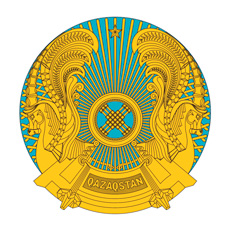 РЕСПУБЛИКАНСКОЕ ГОСУДАРСТВЕННОЕ УЧРЕЖДЕНИЕ«НАЦИОНАЛЬНЫЙ БАНКРЕСПУБЛИКИ КАЗАХСТАН»БАСҚАРМАСЫНЫҢ
ҚАУЛЫСЫ     2022 жылғы 17 қыркүйекНұр-Сұлтан қаласыПОСТАНОВЛЕНИЕПРАВЛЕНИЯ№ 81город Нур-Султан   Төраға                                 Ғ.О. Пірматов«8300Қаржы активтері мен туынды қаржы құралдары бойынша талаптар шоттары»;«8600Қаржы міндеттемелері мен туынды қаржы құралдары бойынша міндеттемелер шоттары»;«8600 13 Қаржы активтерін сатып алу бойынша шартты міндеттемелер»;«1460Бағалы қағаздармен «РЕПО» операциялары»;«2030Қазақстан Республикасының Үкіметінен, Қазақстан Республикасының жергілікті атқарушы органдарынан, ұлттық басқарушы холдингтен және жеке кәсіпкерлікті дамытудың арнайы қорынан алынған қарыздар»;«4300Басқа банктермен, Қазақстан Республикасының Үкіметімен, Қазақстан Республикасының жергілікті атқарушы органдарымен, ұлттық басқарушы холдингпен, жеке кәсіпкерлікті дамытудың арнайы қорымен, халықаралық қаржы ұйымдарымен қарыздармен операциялар бойынша кірістер»;«4400Клиенттермен операциялар бойынша кірістер»;«4465Бағалы қағаздармен «РЕПО» операциялары бойынша кірістер»;«5030Қазақстан Республикасының Үкіметінен, Қазақстан Республикасының жергілікті атқарушы органдарынан, ұлттық басқарушы холдингтен және жеке кәсіпкерлікті дамытудың арнайы қорынан алынған қарыздар бойынша сыйақы төлеуге байланысты және (немесе) қарыздар құнын түзетуге байланысты шығыстар»;«5040Халықаралық қаржы ұйымдарынан алынған қарыздар бойынша шығыстар»;«5050Банктерден алынған қарыздар бойынша сыйақы төлеуге байланысты шығыстар»;«5060Банк операцияларының жекелеген түрлерін жүзеге асыратын ұйымдардан алынған қарыздар бойынша сыйақы төлеуге байланысты және (немесе) басқа банктерден алынған немесе басқа банктерге берілген қарыздар құнын түзетуге байланысты шығыстар»;«5200Клиенттермен операциялар бойынша шығыстар»;«5250Бағалы қағаздармен «РЕПО» операциялары бойынша шығыстар»;«5450Резервтер (провизиялар) қалыптастыруға арналған шығыстар»;«1430Клиенттерге берілген қарыздың әділ құнын оң түзету шоты1431Клиенттерге берілген қарыздың әділ құнын теріс түзету шоты»;«1748Бағалы қағаздармен «РЕПО» операциялары бойынша есептелген кірістер»;«2030Қазақстан Республикасының Үкіметінен, Қазақстан Республикасының жергілікті атқарушы органдарынан, ұлттық басқарушы холдингтен және жеке кәсіпкерлікті дамытудың арнайы қорынан алынған қарыздар 2031Қазақстан Республикасының Үкіметінен, Қазақстан Республикасының жергілікті атқарушы органдарынан, ұлттық басқарушы холдингтен және жеке кәсіпкерлікті дамытудың арнайы қорынан алынған қарыздар бойынша сыйлықақы 2032Қазақстан Республикасының Үкіметінен, Қазақстан Республикасының жергілікті атқарушы органдарынан, ұлттық басқарушы холдингтен және жеке кәсіпкерлікті дамытудың арнайы қорынан алынған қарыздар бойынша дисконт 2034Қазақстан Республикасының Үкіметінен, Қазақстан Республикасының жергілікті атқарушы органдарынан, ұлттық басқарушы холдингтен және жеке кәсіпкерлікті дамытудың арнайы қорынан алынған қысқа мерзімді қарыздар 2035Қазақстан Республикасының Үкіметінен, Қазақстан Республикасының жергілікті атқарушы органдарынан, ұлттық басқарушы холдингтен және жеке кәсіпкерлікті дамытудың арнайы қорынан алынған қарыздың құнын оң түзету шоты 2036Қазақстан Республикасының Үкіметінен, Қазақстан Республикасының жергілікті атқарушы органдарынан, ұлттық басқарушы холдингтен және жеке кәсіпкерлікті дамытудың арнайы қорынан алынған ұзақ мерзімді қарыздар 2037Қазақстан Республикасының Үкіметінен, Қазақстан Республикасының жергілікті атқарушы органдарынан, ұлттық басқарушы холдингтен және жеке кәсіпкерлікті дамытудың арнайы қорынан алынған қарыздың құнын теріс түзету шоты 2038Қазақстан Республикасының Үкіметінен, Қазақстан Республикасының жергілікті атқарушы органдарынан, ұлттық басқарушы холдингтен және жеке кәсіпкерлікті дамытудың арнайы қорынан алынған қарыздар бойынша мерзімі өткен берешек«2131Басқа банктер мен қаржы ұйымдарының міндеттемелерін қамтамасыз ету (кепілзат, кепілпұл) ретінде қабылданған ақшаны сақтау шоты»;«2139Қазақстан Республикасының Ұлттық Банкінен, шетелдік орталық банктерден, басқа банктерден және банк операцияларының жекелеген түрлерін жүзеге асыратын ұйымдардан тартылған салымдар бойынша сыйлықақы2140Қазақстан Республикасының Ұлттық Банкінен, шетелдік орталық банктерден, басқа банктерден және банк операцияларының жекелеген түрлерін жүзеге асыратын ұйымдардан тартылған салымдар бойынша дисконт»;«2144Банк операцияларының жекелеген түрлерін жүзеге асыратын ұйымдардың мерзімді салымдары2145Банк операцияларының жекелеген түрлерін жүзеге асыратын ұйымдардан тартылған салым құнын оң түзету шоты2146Банк операцияларының жекелеген түрлерін жүзеге асыратын ұйымдардан тартылған салым құнын теріс түзету шоты2147Банк операцияларының жекелеген түрлерін жүзеге асыратын ұйымдардың мерзімді салымдары бойынша мерзімі өткен берешек»;«2213Жеке тұлғалардың міндеттемелерін қамтамасыз ету болып табылатын қысқа мерзімді салым»;«2241Жеке тұлғалардың міндеттемелерін қамтамасыз ету болып табылатын ұзақ мерзімді салым»;«2256«Кері РЕПО» операциялары бойынша қабылданған бағалы қағаздар бойынша алынған сыйақы түріндегі міндеттеме 2257«Кері РЕПО» операциялары бойынша қабылданған бағалы қағаздарды қайтару бойынша міндеттеме»;«2728Банк операцияларының жекелеген түрлерін жүзеге асыратын ұйымдардың мерзімді салымдары бойынша есептелген шығыстар»;«4268Банк операцияларының жекелеген түрлерін жүзеге асыратын ұйымдардан тартылған мерзімді салымның құнын теріс түзету түріндегі кірістер»;«4270Қазақстан Республикасының Ұлттық Банкінен, шетелдік орталық банктерден, басқа банктерден және банк операцияларының жекелеген түрлерін жүзеге асыратын ұйымдардан тартылған салымдар бойынша сыйлықақы амортизациясы бойынша кірістер»;«4300Басқа банктермен, Қазақстан Республикасының Үкіметімен, Қазақстан Республикасының жергілікті атқарушы органдарымен, ұлттық басқарушы холдингпен, жеке кәсіпкерлікті дамытудың арнайы қорымен, халықаралық қаржы ұйымдарымен қарыздармен операциялар бойынша кірістер»;«4312Басқа банктерге берілген қарыздар бойынша пайыздың тиімді мөлшерлемесі әдісімен танылатын пайыздық кірістерді түзетуден түскен кірістер4313Басқа банктерге берілген қарыздарды модификациялауға баланысты жалпы баланстық құнын түзету түріндегі кірістер4314Басқа банктерден, банк операцияларының жекелеген түрлерін жүзеге асыратын ұйымдардан алынған қарыздарды модификациялауға баланысты олардың баланстық құнын түзету түріндегі және (немесе) пайыздың нарықтық емес мөлшерлемесі бойынша түзету түріндегі кірістер»;«4315Қазақстан Республикасының Үкіметінен, Қазақстан Республикасының жергілікті атқарушы органдарынан, ұлттық басқарушы холдингтен және жеке кәсіпкерлікті дамытудың арнайы қорынан алынған қарыздарды модификациялауға баланысты олардың баланстық құнын түзету түріндегі және (немесе) пайыздың нарықтық емес мөлшерлемесі бойынша түзету түріндегі кірістер 4316Халықаралық қаржы ұйымдарынан алынған қарыздарды модификациялауға баланысты олардың баланстық құнын түзету түріндегі және (немесе) пайыздың нарықтық емес мөлшерлемесі бойынша алынған қарыздарды түзету түріндегі кірістер»;«4400Клиенттермен операциялар бойынша кірістер»;«4431Қазақстан Республикасының Үкіметінен, Қазақстан Республикасының жергілікті атқарушы органдарынан, халықаралық қаржы ұйымдарынан, ұлттық басқарушы холдингтен және жеке кәсіпкерлікті дамытудың арнайы қорынан алынған қарыздың құнын теріс түзету түріндегі кірістер»;«4434Клиенттерге берілген қарыздар бойынша пайыздың тиімді мөлшерлемесі әдісімен танылатын пайыздық кірістерді түзету түріндегі кірістер»;«4436Клиенттерге берілген қарыздарды модификациялауға байланысты жалпы баланстық құнын түзету түріндегі кірістер»;«4466«Кері РЕПО» операциялары бойынша қабылданған бағалы қағаздарды қайтару бойынша міндеттемені қайта бағалаудан  түскен кірістер»;«5030Қазақстан Республикасының Үкіметінен, Қазақстан Республикасының жергілікті атқарушы органдарынан, ұлттық басқарушы холдингтен және жеке кәсіпкерлікті дамытудың арнайы қорынан алынған қарыздар бойынша сыйақы төлеуге байланысты және (немесе) қарыздар құнын түзетуге байланысты шығыстар5034Қазақстан Республикасының Үкіметінен, Қазақстан Республикасының жергілікті атқарушы органдарынан, ұлттық басқарушы холдингтен және жеке кәсіпкерлікті дамытудың арнайы қорынан алынған қысқа мерзімді қарыздар бойынша сыйақы төлеуге байланысты шығыстар5036Қазақстан Республикасының Үкіметінен, Қазақстан Республикасының жергілікті атқарушы органдарынан, ұлттық басқарушы холдингтен және жеке кәсіпкерлікті дамытудың арнайы қорынан алынған ұзақ мерзімді қарыздар бойынша сыйақы төлеуге байланысты шығыстар5037Қазақстан Республикасының Үкіметінен, Қазақстан Республикасының жергілікті атқарушы органдарынан, ұлттық басқарушы холдингтен және жеке кәсіпкерлікті дамытудың арнайы қорынан алынған қарыз құнын оң түзету түріндегі шығыстар5038Қазақстан Республикасының Үкіметінен, Қазақстан Республикасының жергілікті атқарушы органдарынан, ұлттық басқарушы холдингтен және жеке кәсіпкерлікті дамытудың арнайы қорынан алынған қарыздар бойынша мерзімі өткен берешек бойынша сыйақы төлеуге байланысты шығыстар»;«5039Қазақстан Республикасының Үкіметінен, Қазақстан Республикасының жергілікті атқарушы органдарынан, ұлттық басқарушы холдингтен және жеке кәсіпкерлікті дамытудың арнайы қорынан алынған қарыздарды модификациялауға байланысты баланстық құнын түзету түріндегі шығыстар»;«5040Халықаралық қаржы ұйымдарынан алынған қарыздар бойынша шығыстар»;«5049Халықаралық қаржы ұйымдарынан алынған қарыздарды модификациялауға байланысты баланстық құнын түзету түріндегі шығыстар»;«5060Банк операцияларының жекелеген түрлерін жүзеге асыратын ұйымдардан алынған қарыздар бойынша сыйақы төлеуге байланысты және (немесе) басқа банктерден алынған немесе басқа банктерге берілген қарыздар құнын түзетуге байланысты шығыстар»;«5070Басқа банктерге берілген қарыздар бойынша пайыздың тиімді мөлшерлемесі әдісімен танылатын пайыздық кірісті түзету түріндегі шығыстар5071Берілген қарыздарды модификациялауға байланысты олардың жалпы баланстық құнын түзету түріндегі және (немесе) пайыздың нарықтық емес мөлшерлемесі бойынша түзету түріндегі шығыстар5072Басқа банктерден, банк операцияларының жекелеген түрлерін жүзеге асыратын ұйымдардан алынған қарыздарды модификациялауға баланысты баланстық құнын түзету түріндегі шығыстар»;«5138Қазақстан Республикасының Ұлттық Банкінен, шетелдік орталық банктерден, басқа банктерден және банк операцияларының жекелеген түрлерін жүзеге асыратын ұйымдардан тартылған салымдар бойынша дисконт амортизациясы бойынша шығыстар»;«5142Банк операцияларының жекелеген түрлерін жүзеге асыратын ұйымдардан тартылған мерзімді салым құнын оң түзету түріндегі шығыстар5143Банк операцияларының жекелеген түрлерін жүзеге асыратын ұйымдардың салымдары бойынша сыйақы төлеуге байланысты шығыстар5144Банк операцияларының жекелеген түрлерін жүзеге асыратын ұйымдардан тартылған салымдар бойынша мерзімі өткен берешек бойынша сыйақы төлеуге байланысты шығыстар»;«5200Клиенттермен операциялар бойынша шығыстар»;«5240Клиенттерге берілген қарыздар бойынша пайыздың тиімді мөлшерлемесі әдісі деп танылған пайыздық кірісті түзету түріндегі шығыстар»;«5241Клиенттерге берілген қарыздарды модификациялауға байланысты жалпы баланстық құнын түзету түріндегі және (немесе) пайыздың нарықтық емес мөлшерлемесі бойынша берілген қарыздарды түзету түріндегі шығыстар»;«5250Бағалы қағаздармен «РЕПО» операциялары бойынша шығыстар»;«5260«Кері РЕПО» операциялары бойынша қабылданған бағалы қағаздарды қайтару бойынша міндеттемені қайта бағалаудан болған шығыстар»;Дт1610 02Брокерлермен есеп айырысуКт1060 61Ағымдағы шоттағы (инвестициялық шот) ақшалай қаражат (зейнетақы активтері);Дт7470 81Қор биржасының қызметтері үшін комиссиялық шығыстар7470 82Брокерлік және дилерлік қызмет бойынша көрсетілетін қызметтер үшін комиссиялық шығыстарКт3380 81Қор биржасының қызметтері үшін есептелген комиссиялық шығыстар3380 82Брокерлік және дилерлік қызмет бойынша көрсетілетін қызметтер үшін есептелген комиссиялық шығыстар;Дт3380 81Қор биржасының қызметтері үшін есептелген комиссиялық шығыстар3380 82Брокерлік және дилерлік қызмет бойынша көрсетілетін қызметтер үшін есептелген комиссиялық шығыстарКт1060 61Ағымдағы шоттағы (инвестициялық шот) ақшалай қаражат (зейнетақы активтері) 1610 02Брокерлермен есеп айырысу;Дт8300 01Қаржы активтерін сатып алу бойынша шартты талаптарКт8600 13Қаржы активтерін сатып алу бойынша шартты міндеттемелер;Дт1140 64Әділ құны бойынша бағаланатын қысқа мерзімді қаржы активтерінің әділ құнын оң түзету2030 64Әділ құны бойынша бағаланатын ұзақ мерзімді қаржы активтерінің әділ құнын оң түзетуКт6150 01Өзгерістері пайданың немесе зиянның құрамында көрсетілетін әділ құны бойынша есепке алынатын бағалы қағаздар құнының өзгеруінен түскен кірістер;Дт7470 03Өзгерістері пайданың немесе зиянның құрамында көрсетілетін әділ құны бойынша есепке алынатын бағалы қағаздар құнының өзгеруінен болған шығыстарКт1140 65Әділ құны бойынша бағаланатын қысқа мерзімді қаржы активтерінің әділ құнын теріс түзету2030 65Әділ құны бойынша бағаланатын ұзақ мерзімді қаржы активтерінің әділ құнын теріс түзету;Дт1140 61Әділ құны бойынша бағаланатын қысқа мерзімді қаржы активтері2030 61Әділ құны бойынша бағаланатын ұзақ мерзімді қаржы активтері Кт1060 61Ағымдағы шоттағы (инвестициялық шот) ақшалай қаражат (зейнетақы активтері) 1610 02Брокерлермен есеп айырысу;Дт1140 63Әділ құны бойынша бағаланатын қысқа мерзімді қаржы активтері бойынша сыйлықақы2030 63Әділ құны бойынша бағаланатын ұзақ мерзімді қаржы активтері бойынша сыйлықақыКт1060 61Ағымдағы шоттағы (инвестициялық шот) ақшалай қаражат (зейнетақы активтері) 1610 02Брокерлермен есеп айырысу;Дт1140 61Әділ құны бойынша бағаланатын қысқа мерзімді қаржы активтері2030 61Әділ құны бойынша бағаланатын ұзақ мерзімді қаржы активтері Кт1140 62Әділ құны бойынша бағаланатын қысқа мерзімді қаржы активтері бойынша дисконт2030 62Әділ құны бойынша бағаланатын ұзақ мерзімді қаржы активтері бойынша дисконт;Дт1270 04Бұрынғы ұстаушылар бағалы қағаздар бойынша есептеген сыйақы2170 03Бұрынғы ұстаушылар бағалы қағаздар бойынша есептеген сыйақыКт1060 61Ағымдағы шоттағы (инвестициялық шот) ақшалай қаражат (зейнетақы активтері) 1610 02Брокерлермен есеп айырысу;Дт7470 10Бағалы қағаздарды сатып алу-сатудан болған шығыстарКт1140 62Әділ құны бойынша бағаланатын қысқа мерзімді қаржы активтері бойынша дисконт2030 62Әділ құны бойынша бағаланатын ұзақ мерзімді қаржы активтері бойынша дисконт1140 63Әділ құны бойынша бағаланатын қысқа мерзімді қаржы активтері бойынша сыйлықақы2030 63Әділ құны бойынша бағаланатын ұзақ мерзімді қаржы активтері бойынша сыйлықақы;Дт1140 63Әділ құны бойынша бағаланатын қысқа мерзімді қаржы активтері бойынша сыйлықақы2030 63Әділ құны бойынша бағаланатын ұзақ мерзімді қаржы активтері бойынша сыйлықақы1140 62Әділ құны бойынша бағаланатын қысқа мерзімді қаржы активтері бойынша дисконт2030 62Әділ құны бойынша бағаланатын ұзақ мерзімді қаржы активтері бойынша дисконтКт6280 09Бағалы қағаздарды сатып алу-сатудан түскен кірістер;Дт8600 13Қаржы активтерін сатып алу бойынша шартты міндеттемелерКт8300 01Қаржы активтерін сатып алу бойынша шартты талаптар;Дт3540Басқа да қысқа мерзімді міндеттемелерКт1060 61Ағымдағы шоттағы (инвестициялық шот) ақшалай қаражат (зейнетақы активтері).»;Дт1140 61Әділ құны бойынша бағаланатын қысқа мерзімді қаржы активтері2030 61Әділ құны бойынша бағаланатын ұзақ мерзімді қаржы активтері Кт1140 63Әділ құны бойынша бағаланатын қысқа мерзімді қаржы активтері бойынша сыйлықақы2030 63Әділ құны бойынша бағаланатын ұзақ мерзімді қаржы активтері бойынша сыйлықақы;Дт1140 62Әділ құны бойынша бағаланатын қысқа мерзімді қаржы активтері бойынша дисконт2030 62Әділ құны бойынша бағаланатын ұзақ мерзімді қаржы активтері бойынша дисконт Кт1140 61Әділ құны бойынша бағаланатын қысқа мерзімді қаржы активтері2030 61Әділ құны бойынша бағаланатын ұзақ мерзімді қаржы активтері;Дт1140 61Әділ құны бойынша бағаланатын қысқа мерзімді қаржы активтері2030 61Әділ құны бойынша бағаланатын ұзақ мерзімді қаржы активтері Кт1140 64Әділ құны бойынша бағаланатын қысқа мерзімді қаржы активтерінің әділ құнын оң түзету2030 64Әділ құны бойынша бағаланатын ұзақ мерзімді қаржы активтерінің әділ құнын оң түзету;Дт1140 65Әділ құны бойынша бағаланатын қысқа мерзімді қаржы активтерінің әділ құнын теріс түзету2030 65Әділ құны бойынша бағаланатын ұзақ мерзімді қаржы активтерінің әділ құнын теріс түзетуКт1140 61Әділ құны бойынша бағаланатын қысқа мерзімді қаржы активтері2030 61Әділ құны бойынша бағаланатын ұзақ мерзімді қаржы активтері;Дт1060 61Ағымдағы шоттағы (инвестициялық шот) ақшалай қаражат (зейнетақы активтері) Кт1140 61Әділ құны бойынша бағаланатын қысқа мерзімді қаржы активтері1270 01Сатып алынған бағалы қағаздар бойынша сыйақы түрінде есептелген кірістер 1270 04Бұрынғы ұстаушылар бағалы қағаздар бойынша есептеген сыйақы2030 61Әділ құны бойынша бағаланатын ұзақ мерзімді қаржылық активтер2170 01Сатып алынған бағалы қағаздар бойынша сыйақы түрінде есептелген кірістер 2170 03Бұрынғы ұстаушылар бағалы қағаздар бойынша есептеген сыйақы;Дт1060 61Ағымдағы шоттағы (инвестициялық шот) ақшалай қаражат (зейнетақы активтері) Кт6280 09Бағалы қағаздарды сатып алу-сатудан түскен кірістер.»;Дт7470 10Бағалы қағаздарды сатып алу-сатудан болған шығыстар Кт1140 61Әділ құны бойынша бағаланатын қысқа мерзімді қаржылық активтер 2030 61Әділ құны бойынша бағаланатын ұзақ мерзімді қаржылық активтер;Дт1060 61Ағымдағы шоттағы (инвестициялық шот) ақшалай қаражат (зейнетақы активтері) Кт1280 10Басқа да дебиторлық берешек.Дт1610 02Брокерлермен есеп айырысуКт1060 61Ағымдағы шоттағы (инвестициялық шот) ақшалай қаражат (зейнетақы активтері);Дт7470 81Қор биржасының қызметтері үшін комиссиялық шығыстар7470 82Брокерлік және дилерлік қызмет бойынша көрсетілетін қызметтер үшін комиссиялық шығыстар Кт3380 81Қор биржасының қызметтері үшін есептелген комиссиялық шығыстар3380 82Брокерлік және дилерлік қызмет бойынша көрсетілетін қызметтер үшін есептелген комиссиялық шығыстар;Дт3380 81Қор биржасының қызметтері үшін есептелген комиссиялық шығыстар3380 82Брокерлік және дилерлік қызмет бойынша көрсетілетін қызметтер үшін есептелген комиссиялық шығыстар Кт1060 61Ағымдағы шоттағы (инвестициялық шот) ақшалай қаражат (зейнетақы активтері) 1610 02Брокерлермен есеп айырысу;Дт8300 01Қаржы активтерін сатып алу бойынша шартты талаптарКт8600 13Қаржы активтерін сатып алу бойынша шартты міндеттемелер;Дт1140 64Әділ құны бойынша бағаланатын қысқа мерзімді қаржы активтерінің әділ құнын оң түзету2030 64Әділ құны бойынша бағаланатын ұзақ мерзімді қаржы активтерінің әділ құнын оң түзетуКт6150 01Өзгерістері пайданың немесе зиянның құрамында көрсетілетін әділ құны бойынша есепке алынатын бағалы қағаздар құнының өзгеруінен түскен кірістер;Дт7470 03Өзгерістері пайданың немесе зиянның құрамында көрсетілетін әділ құны бойынша есепке алынатын бағалы қағаздар құнының өзгеруінен болған шығыстарКт1140 65Әділ құны бойынша бағаланатын қысқа мерзімді қаржы активтерінің әділ құнын теріс түзету2030 65Әділ құны бойынша бағаланатын ұзақ мерзімді қаржы активтерінің әділ құнын теріс түзету;Дт1140 61Әділ құны бойынша бағаланатын қысқа мерзімді қаржы активтері2030 61Әділ құны бойынша бағаланатын ұзақ мерзімді қаржы активтері Кт1060 61Ағымдағы шоттағы (инвестициялық шот) ақшалай қаражат (зейнетақы активтері) 1610 02Брокерлермен есеп айырысу;Дт7470 10Бағалы қағаздарды сатып алу-сатудан болған шығыстарКт1140 61Әділ құны бойынша бағаланатын қысқа мерзімді қаржы активтері2030 61Әділ құны бойынша бағаланатын ұзақ мерзімді қаржы активтері;Дт1140 61Әділ құны бойынша бағаланатын қысқа мерзімді қаржы активтері2030 61Әділ құны бойынша бағаланатын ұзақ мерзімді қаржы активтері Кт6280 09Бағалы қағаздарды сатып алу-сатудан түскен кірістер;Дт8600 13Қаржы активтерін сатып алу бойынша шартты міндеттемелерКт8300 01Қаржы активтерін сатып алу бойынша шартты талаптар; Дт3540Басқа да қысқа мерзімді міндеттемелеріКт1060 61Ағымдағы шоттағы (инвестициялық шот) ақша қаражаты (зейнетақы активтерi).»;Дт1140 61Әділ құны бойынша бағаланатын қысқа мерзімді қаржы активтері2030 61Әділ құны бойынша бағаланатын ұзақ мерзімді қаржы активтері Кт1140 64Әділ құны бойынша бағаланатын қысқа мерзімді қаржы активтерінің әділ құнын оң түзету2030 64Әділ құны бойынша бағаланатын ұзақ мерзімді қаржы активтерінің әділ құнын оң түзету;Дт1140 65Әділ құны бойынша бағаланатын қысқа мерзімді қаржы активтерінің әділ құнын теріс түзету 2030 65Әділ құны бойынша бағаланатын ұзақ мерзімді қаржы активтерінің әділ құнын теріс түзету Кт1140 61Әділ құны бойынша бағаланатын қысқа мерзімді қаржы активтері2030 61Әділ құны бойынша бағаланатын ұзақ мерзімді қаржы активтері;Дт1060 61Ағымдағы шоттағы (инвестициялық шот) ақшалай қаражат (зейнетақы активтері) Кт1140 61Әділ құны бойынша бағаланатын қысқа мерзімді қаржы активтері 2030 61Әділ құны бойынша бағаланатын ұзақ мерзімді қаржы активтері Дт1060 61Ағымдағы шоттағы (инвестициялық шот) ақшалай қаражат (зейнетақы активтерi) Кт6280 09Бағалы қағаздарды сатып алу-сатудан түскен кірістер;Дт7470 10Бағалы қағаздарды сатып алу-сатудан болған шығыстарКт1140 61Әділ құны бойынша бағаланатын қысқа мерзімді қаржы активтері 2030 61Әділ құны бойынша бағаланатын ұзақ мерзімді қаржы активтері.»;Дт1060 61Ағымдағы шоттағы (инвестициялық шот) ақшалай қаражат (зейнетақы активтері) Кт1280 10Басқа да дебиторлық берешек.»;Дт1610 02Брокерлермен есеп айырысуКт1060 61Ағымдағы шоттағы (инвестициялық шот) ақшалай қаражат (зейнетақы активтерi);Дт8300 01Қаржы активтерін сатып алу бойынша шартты талаптарКт8600 13Қаржы активтерін сатып алу бойынша шартты міндеттемелер;Дт1130 61Амортизацияланған құны бойынша бағаланатын қысқа мерзімді қаржы активтері2020 61Амортизацияланған құны бойынша бағаланатын ұзақ мерзімді қаржы активтеріКт1060 61Ағымдағы шоттағы (инвестициялық шот) ақшалай қаражат (зейнетақы активтерi)1610 02Брокерлермен есеп айырысу;Дт1130 63Амортизацияланған құны бойынша бағаланатын қысқа мерзімді қаржы активтері бойынша сыйлықақы2020 63Амортизацияланған құны бойынша бағаланатын ұзақ мерзімді қаржы активтері бойынша сыйлықақыКт1060 61Ағымдағы шоттағы (инвестициялық шот) ақшалай қаражат (зейнетақы активтерi)1610 02Брокерлермен есеп айырысу;Дт1130 61Амортизацияланған құны бойынша бағаланатын қысқа мерзімді қаржы активтері2020 61Амортизацияланған құны бойынша бағаланатын ұзақ мерзімді қаржы активтеріКт1130 62Амортизацияланған құны бойынша бағаланатын қысқа мерзімді қаржы активтері бойынша дисконт2020 62Амортизацияланған құны бойынша бағаланатын ұзақ мерзімді қаржы активтері бойынша дисконт;Дт1270 04Бағалы қағаздар бойынша бұрынғы ұстаушылар есептеген сыйақы2170 03Бағалы қағаздар бойынша бұрынғы ұстаушылар есептеген сыйақыКт1060 61Ағымдағы шоттағы (инвестициялық шот) ақшалай қаражат (зейнетақы активтерi)1610 02Брокерлермен есеп айырысу;Дт7470 10Бағалы қағаздарды сатып алу-сатудан болған шығыстарКт1130 62Амортизацияланған құны бойынша бағаланатын қысқа мерзімді қаржы активтері бойынша дисконт2020 62Амортизацияланған құны бойынша бағаланатын ұзақ мерзімді қаржы активтері бойынша дисконт1130 63Амортизацияланған құны бойынша бағаланатын қысқа мерзімді қаржы активтері бойынша сыйлықақы2020 63Амортизацияланған құны бойынша бағаланатын ұзақ мерзімді қаржы активтері бойынша сыйлықақы;Дт1130 63Амортизацияланған құны бойынша бағаланатын қысқа мерзімді қаржы активтері бойынша сыйлықақы2020 63Амортизацияланған құны бойынша бағаланатын ұзақ мерзімді қаржы активтері бойынша сыйлықақы1130 62Амортизацияланған құны бойынша бағаланатын қысқа мерзімді қаржы активтері бойынша дисконт2020 62Амортизацияланған құны бойынша бағаланатын ұзақ мерзімді қаржы активтері бойынша дисконтКт6280 09Бағалы қағаздарды сатып алу-сатудан түскен кірістер;Дт8600 13Қаржы активтерін сатып алу бойынша шартты міндеттемелерКт8300 01Қаржы активтерін сатып алу бойынша шартты талаптар;Дт3540Басқа да қысқа мерзімді міндеттемелерКт1060 61Ағымдағы шоттағы (инвестициялық шот) ақшалай қаражат (зейнетақы активтері).»;Дт1130 61Амортизацияланған құны бойынша бағаланатын қысқа мерзімді қаржы активтері2020 61Амортизацияланған құны бойынша бағаланатын ұзақ мерзімді қаржы активтеріКт1130 63Амортизацияланған құны бойынша бағаланатын қысқа мерзімді қаржы активтері бойынша сыйлықақы2020 63Амортизацияланған құны бойынша бағаланатын ұзақ мерзімді қаржы активтері бойынша сыйлықақы;Дт1130 62Амортизацияланған құны бойынша бағаланатын қысқа мерзімді қаржы активтері бойынша дисконт2020 62Амортизацияланған құны бойынша бағаланатын ұзақ мерзімді қаржы активтері бойынша дисконтКт1130 61Амортизацияланған құны бойынша бағаланатын қысқа мерзімді қаржы активтері2020 61Амортизацияланған құны бойынша бағаланатын ұзақ мерзімді қаржы активтері;Дт1060 61Ағымдағы шоттағы (инвестициялық шот) ақшалай қаражат (зейнетақы активтерi)Кт1130 61Амортизацияланған құны бойынша бағаланатын қысқа мерзімді қаржы активтері1270 01Сатып алынған бағалы қағаздар бойынша сыйақы түріндегі есептелген кірістер1270 04Бағалы қағаздар бойынша бұрынғы ұстаушылар есептеген сыйақы2020 61Амортизацияланған құны бойынша бағаланатын ұзақ мерзімді қаржы активтері2170 01Сатып алынған бағалы қағаздар бойынша сыйақы түріндегі есептелген кірістер2170 03Бағалы қағаздар бойынша бұрынғы ұстаушылар есептеген сыйақы;Дт1060 61Ағымдағы шоттағы (инвестициялық шот) ақшалай қаражат (зейнетақы активтерi)Кт6280 09Бағалы қағаздарды сатып алу-сатудан түскен кірістер;Дт7470 10Бағалы қағаздарды сатып алу-сатудан болған шығыстарКт1130 61Амортизацияланған құны бойынша бағаланатын қысқа мерзімді қаржы активтері2020 61Амортизацияланған құны бойынша бағаланатын ұзақ мерзімді қаржы активтері.».Дт1060 61Ағымдағы шоттағы (инвестициялық шот) ақшалай қаражат (зейнетақы активтері) Кт1280 10Басқа да дебиторлық берешек.»;Дт1001Кассадағы қолма-қол ақша1005Банкоматтардағы және электрондық терминалдардағы қолма-қол ақша1051Қазақстан Республикасының Ұлттық Банкіндегі корреспонденттік шот1052Басқа банктердегі корреспонденттік шоттар2203Заңды тұлғалардың ағымдағы шоттары2204Жеке тұлғалардың ағымдағы шоттарыКт2021Қазақстан Республикасы Ұлттық Банкінің талап етілмелі салымдары2022Шетелдік орталық банктердің талап етілмелі салымдары2023Басқа банктердің талап етілмелі салымдары2121Қазақстан Республикасы Ұлттық Банкінің мерзімді салымдары2122Шетелдік орталық банктердің мерзімді салымдары2123Басқа банктердің қысқа мерзімді (бір айға дейінгі) салымдары2124Басқа банктердің қысқа мерзімді (бір жылға дейінгі) салымдары2125Басқа банктерден бір түнге тартылған салымдар2127Басқа банктердің ұзақ мерзімді салымдары2130Басқа банктердің міндеттемелерін қамтамасыз ету болып табылатын салым2132Басқа банктердің жинақ салымдары (бір айдан аспайтын)2133Басқа банктердің шартты салымдары2134Басқа банктердің жинақ салымдары (бір жылдан аспайтын)2141Басқа банктердің жинақ салымдары (бір жылдан астам)2205Жеке тұлғалардың талап етілмелі салымдары2206Жеке тұлғалардың қысқа мерзімді салымдары2207Жеке тұлғалардың ұзақ мерзімді салымдары2208Жеке тұлғалардың шартты салымдары2211Заңды тұлғалардың талап етілмелі салымдары2213Жеке тұлғалардың міндеттемелерін қамтамасыз ету болып табылатын қысқа мерзімді салым2214Жеке тұлғалардың жинақ салымдары (бір жылдан аспайтын)2215Заңды тұлғалардың қысқа мерзімді салымдары2217Заңды тұлғалардың ұзақ мерзімді салымдары2218Заңды тұлғалардың жинақ салымдары (бір жылдан астам)2219Заңды тұлғалардың шартты салымдары2220Заңды тұлғалардың жинақ салымдары (бір жылдан аспайтын)2223Заңды тұлғалардың міндеттемелерін қамтамасыз ету болып табылатын салым2229Жеке тұлғалардың жинақ салымдары (бір жылдан астам)2241Жеке тұлғалардың міндеттемелерін қамтамасыз ету болып табылатын ұзақ мерзімді салымДт2140Қазақстан Республикасының Ұлттық Банкінен, шетелдік орталық банктерден, басқа банктерден және банк операцияларының жекелеген түрлерін жүзеге асыратын ұйымдардан тартылған салымдар бойынша дисконт2239Клиенттерден тартылған салымдар бойынша дисконтКт2021Қазақстан Республикасы Ұлттық Банкінің талап етілмелі салымдары2022Шетелдік орталық банктердің талап етілмелі салымдары2023Шетелдік орталық банктердің талап етілмелі салымдары2121Қазақстан Республикасы Ұлттық Банкінің мерзімді салымдары2122Шетелдік орталық банктердің мерзімді салымдары2123Басқа банктердің қысқа мерзімді салымдары (бір айға дейінгі)2124Басқа банктердің қысқа мерзімді салымдары (бір жылға дейінгі)2125Басқа банктерден бір түнге тартылған салымдар2127Басқа банктердің ұзақ мерзімді салымдары2130Басқа банктердің міндеттемелерін қамтамасыз ету болып табылатын салым2132Басқа банктердің жинақ салымдары (бір айдан аспайтын)2133Басқа банктердің шартты салымдары2134Басқа банктердің жинақ салымдары (бір жылдан аспайтын)2141Басқа банктердің жинақ салымдары (бір жылдан астам)2205Жеке тұлғалардың талап етілмелісалымдары2206Жеке тұлғалардың қысқа мерзімді салымдары2207Жеке тұлғалардың ұзақ мерзімді салымдары2208Жеке тұлғалардың шартты салымдары2211Заңды тұлғалардың талап етілмелісалымдары2213Жеке тұлғалардың міндеттемелерін қамтамасыз ету болып табылатын қысқа мерзімді салым2214Жеке тұлғалардың жинақ салымдары (бір жылдан аспайтын)2215Заңды тұлғалардың қысқа мерзімді салымдары2217Заңды тұлғалардың ұзақ мерзімді салымдары2218Заңды тұлғалардың жинақ салымдары (бір жылдан астам)2219Заңды тұлғалардың шартты салымдары2220Заңды тұлғалардың жинақ салымдары (бір жылдан аспайтын)2229Жеке тұлғалардың жинақ салымдары (бір жылдан астам)2241Жеке тұлғалардың міндеттемелерін қамтамасыз ету болып табылатын ұзақ мерзімді салым;Дт1001Кассадағы қолма-қол ақша1051Қазақстан Республикасының Ұлттық Банкіндегі корреспонденттік шот1052Басқа банктердегі корреспонденттік шоттар2203Заңды тұлғалардың ағымдағы шоттары2204Жеке тұлғалардың ағымдағы шоттарыКт2139Қазақстан Республикасының Ұлттық Банкінен, шетелдік орталық банктерден, басқа банктерден және банк операцияларының жекелеген түрлерін жүзеге асыратын ұйымдардан тартылған салымдар бойынша сыйлықақы2238Клиенттерден тартылған салымдар бойынша сыйлықақы.»;Дт2702Басқа банктердің талап етілмелі салымдары бойынша есептелген шығыстар2709Басқа банктердің жинақ салымдары бойынша есептелген шығыстар2712Басқа банктердің мерзімді салымдары бойынша есептелген шығыстар2713Басқа банктердің міндеттемелерін қамтамасыз ету болып табылатын салым бойынша есептелген шығыстар2714Басқа банктердің шартты салымдары бойынша есептелген шығыстар2719Клиенттердің шартты салымдары бойынша есептелген шығыстар2720Клиенттердің талап етілмелі салымдары бойынша есептелген шығыстар2721Клиенттердің мерзімді салымдары бойынша есептелген шығыстар2723Клиенттердің міндеттемелерін қамтамасыз ету болып табылатын салым бойынша есептелген шығыстар2724Клиенттердің жинақ салымдары бойынша есептелген шығыстарКт2021Қазақстан Республикасы Ұлттық Банкінің талап етілмелі салымдары2022Шетелдік орталық банктердің талап етілмелі салымдары2023Басқа банктердің талап етілмелі салымдары2121Қазақстан Республикасы Ұлттық Банкінің мерзімді салымдары2122Шетелдік орталық банктердің мерзімді салымдары2123Басқа банктердің қысқа мерзімді (бір айға дейінгі) салымдары2124Басқа банктердің қысқа мерзімді (бір жылға дейінгі) салымдары2125Басқа банктерден бір түнге тартылған салымдар2127Басқа банктердің ұзақ мерзімді салымдары2130Басқа банктердің міндеттемелерін қамтамасыз ету болып табылатын салым2132Басқа банктердің жинақ салымдары (бір айдан аспайтын)2133Басқа банктердің шартты салымдары2134Басқа банктердің жинақ салымдары (бір жылдан аспайтын)2141Басқа банктердің жинақ салымдары (бір жылдан астам)2205Жеке тұлғалардың талап етілмелі салымдары2206Жеке тұлғалардың қысқа мерзімді салымдары2207Жеке тұлғалардың ұзақ мерзімді салымдары2208Жеке тұлғалардың шартты салымдары2211Заңды тұлғалардың талап етілмелі салымдары2213Жеке тұлғалардың міндеттемелерін қамтамасыз ету болып табылатын қысқа мерзімді салым2214Жеке тұлғалардың жинақ салымдары (бір жылдан аспайтын)2215Заңды тұлғалардың қысқа мерзімді салымдары2217Заңды тұлғалардың ұзақ мерзімді салымдары2218Заңды тұлғалардың жинақ салымдары (бір жылдан астам)2219Заңды тұлғалардың шартты салымдары2220Заңды тұлғалардың жинақ салымдары (бір жылдан аспайтын)2223Заңды тұлғалардың міндеттемелерін қамтамасыз ету болып табылатын салым2229Жеке тұлғалардың жинақ салымдары (бір жылдан астам)2241Жеке тұлғалардың міндеттемелерін қамтамасыз ету болып табылатын ұзақ мерзімді салым.Дт5138Қазақстан Республикасының Ұлттық Банкінен, шетелдік орталық банктерден, басқа банктерден және банк операцияларының жекелеген түрлерін жүзеге асыратын ұйымдардан тартылған салымдар бойынша дисконт амортизациясы бойынша шығыстар5236Клиенттерден тартылған салымдар бойынша дисконт амортизациясы бойынша шығыстарКт2140Қазақстан Республикасының Ұлттық Банкінен, шетелдік орталық банктерден, басқа банктерден және банк операцияларының жекелеген түрлерін жүзеге асыратын ұйымдардан тартылған салымдар бойынша дисконт2239Клиенттерден тартылған салымдар бойынша дисконт;Дт2139Қазақстан Республикасының Ұлттық Банкінен, шетелдік орталық банктерден, басқа банктерден және банк операцияларының жекелеген түрлерін жүзеге асыратын ұйымдардан тартылған салымдар бойынша сыйлықақы2238Клиенттерден тартылған салымдар бойынша сыйлықақыКт4270Қазақстан Республикасының Ұлттық Банкінен, шетелдік орталық банктерден, басқа банктерден және банк операцияларының жекелеген түрлерін жүзеге асыратын ұйымдардан тартылған салымдар бойынша сыйлықақы амортизациясы бойынша кірістер4440Клиенттерден тартылған салымдар бойынша сыйлықақы амортизациясы бойынша кірістер.»;Дт1301Басқа банктердің корреспонденттік шоттары бойынша овердрафт қарыздары1302Басқа банктерге берілген қысқа мерзімді қарыздар1303Басқа банктерге берілген овернайт қарыздары1304Басқа банктерге берілген ұзақ мерзімді қарыздар 1407Клиенттерге факторинг 1411Клиенттерге берілген қысқа мерзімді қарыздар 1417Клиенттерге берілген ұзақ мерзімді қарыздар  1429Клиенттерге берілген басқа да қарыздар Кт1001Кассадағы қолма-қол ақша 1051Қазақстан Республикасының Ұлттық Банкіндегі корреспонденттік шот 1052Басқа банктердегі корреспонденттік шоттар 2203Заңды тұлғалардың ағымдағы шоттары2204Жеке тұлғалардың ағымдағы шоттарыДт5071Берілген қарыздарды модификациялауға байланысты олардың жалпы баланстық құнын түзету түріндегі және (немесе) пайыздың нарықтық емес мөлшерлемесі бойынша түзету түріндегі шығыстар5241Клиенттерге берілген қарыздарды модификациялауға байланысты жалпы баланстық құнын түзету түріндегі және (немесе) пайыздың нарықтық емес мөлшерлемесі бойынша берілген қарыздарды түзету түріндегі шығыстарКт1312Басқа банктерге берілген қарыздар бойынша дисконт1434Клиенттерге берілген қарыздар бойынша дисконтДт1001Кассадағы қолма-қол ақша1005Банкоматтардағы және электрондық терминалдардағы қолма-қол ақша1051Қазақстан Республикасының Ұлттық Банкіндегі корреспонденттік шот1052Басқа банктердегі корреспонденттік шоттар2013Басқа банктердің корреспонденттік шоттары2203Заңды тұлғалардың ағымдағы шоттары2204Жеке тұлғалардың ағымдағы шоттары2205Жеке тұлғалардың талап етілмелі салымдары2206Жеке тұлғалардың қысқа мерзімді салымдары2207Жеке тұлғалардың ұзақ мерзімді салымдары2208Жеке тұлғалардың шартты салымдары2211Заңды тұлғалардың талап етілмелі салымдары2214Жеке тұлғалардың жинақ салымдары (бір жылдан аспайтын)2215Заңды тұлғалардың қысқа мерзімді салымдары2217Заңды тұлғалардың ұзақ мерзімді салымдары2218Заңды тұлғалардың жинақ салымдары (бір жылдан астам)2219Заңды тұлғалардың шартты салымдары2220Заңды тұлғалардың жинақ салымдары (бір жылдан аспайтын)2222Арнайы мақсаттағы еншілес ұйымдардың салымдары2229Жеке тұлғалардың жинақ салымдары (бір жылдан астам)Кт2213Жеке тұлғалардың міндеттемелерін қамтамасыз ету болып табылатын қысқа мерзімді салым2223Заңды тұлғалардың міндеттемелерін қамтамасыз ету болып табылатын салым2240Клиенттердің міндеттемелерін қамтамасыз ету (кепілзат, кепілпұл) ретінде қабылданған ақшаны сақтау шоты.2241Жеке тұлғалардың міндеттемелерін қамтамасыз ету болып табылатын ұзақ мерзімді салымДт1730Басқа банктерге берілген заемдар мен қаржы лизингі бойынша есептелген кірістер1740Клиенттерге берілген заемдар мен қаржы лизингі бойынша есептелген кірістерКт4301Басқа банктерге берілген овердрафт заемдары бойынша сыйақы алуға байланысты кірістер4302Басқа банктерге берілген қысқа мерзімді заемдар бойынша сыйақы алуға байланысты кірістер4303Басқа банктерге берілген овернайт заемдары бойынша сыйақы алуға байланысты кірістер4304Басқа банктерге берілген ұзақ мерзімді заемдар бойынша сыйақы алуға байланысты кірістер4407Клиенттерге факторинг бойынша сыйақы алуға байланысты кірістер4411Клиенттерге берілген қысқа мерзімді заемдар бойынша сыйақы алуға байланысты кірістер4417Клиенттерге берілген ұзақ мерзімді заемдар бойынша сыйақы алуға байланысты кірістер4428Клиенттерге берілген өзге де заемдар бойынша сыйақы алуға байланысты кірістер;Дт1312Басқа банктерге берілген заемдар бойынша дисконт1434Клиенттерге берілген заемдар бойынша дисконтКт4312Басқа банктерге берілген қарыздар бойынша пайыздың тиімді мөлшерлемесі әдісімен танылатын пайыздық кірістерді түзетуден түскен кірістер4434Клиенттерге берілген қарыздар бойынша пайыздың тиімді мөлшерлемесі әдісімен танылатын пайыздық кірістерді түзету түріндегі кірістерДт1001Кассадағы қолма-қол ақша1005Банкоматтардағы және электрондық терминалдардағы қолма-қол ақшаКт2203Заңды тұлғалардың ағымдағы шоттары2204Жеке тұлғалардың ағымдағы шоттары;Дт1001Кассадағы қолма-қол ақша1005Банкоматтардағы және электрондық терминалдардағы қолма-қол ақша1051Қазақстан Республикасының Ұлттық Банкіндегі корреспонденттік шот1052Басқа банктердегі корреспонденттік шоттар2203Заңды тұлғалардың ағымдағы шоттарыКт2792Берілген заемдар бойынша сыйақыны алдын ала төлеу;Дт2010Корреспонденттік шоттар2203Заңды тұлғалардың ағымдағы шоттары2204Жеке тұлғалардың ағымдағы шоттары2213Жеке тұлғалардың міндеттемелерін қамтамасыз ету болып табылатын қысқа мерзімді салым2223Заңды тұлғалардың міндеттемелерін қамтамасыз ету болып табылатын салым2241Жеке тұлғалардың міндеттемелерін қамтамасыз ету болып табылатын ұзақ мерзімді салым2792Берілген заемдар бойынша сыйақыны алдын ала төлеуКт1730Басқа банктерге берілген заемдар мен қаржы лизингі бойынша есептелген кірістер1740Клиенттерге берілген заемдар мен қаржы лизингі бойынша есептелген кірістер.Дт1310Басқа банктерге берілген заемның құнын оң түзету шоты1430Клиенттерге берілген қарыздың әділ құнын оң түзету шотыКт4310Басқа банктерге берілген заемның құнын оң түзету түріндегі кірістер4430Клиенттерге берілген заемның құнын оң түзету түріндегі кірістер;Дт5057Басқа банктерге берілген заемның құнын теріс түзету түріндегі шығыстар5232Клиенттерге берілген заемның құнын теріс түзету түріндегі шығыстарКт1311Басқа банктерге берілген заемның құнын теріс түзету шоты1431Клиенттерге берілген заемның құнын теріс түзету шоты;Дт1311Басқа банктерге берілген заемның құнын теріс түзету шоты1431Клиенттерге берілген қарыздың әділ құнын теріс түзету шотыКт1310Басқа банктерге берілген заемның құнын оң түзету шоты1430Клиенттерге берілген қарыздың әділ құнын оң түзету шоты.»;Дт1001Кассадағы қолма-қол ақша1005Банкоматтардағы және электрондық терминалдардағы қолма-қол ақшаКт2203Заңды тұлғалардың ағымдағы шоттары2204Жеке тұлғалардың ағымдағы шоттары,Дт2203Заңды тұлғалардың ағымдағы шоттары2204Жеке тұлғалардың ағымдағы шоттары2213Жеке тұлғалардың міндеттемелерін қамтамасыз ету болып табылатын қысқа мерзімді салым2223Заңды тұлғалардың міндеттемелерін қамтамасыз ету болып табылатын салым2241Жеке тұлғалардың міндеттемелерін қамтамасыз ету болып табылатын ұзақ мерзімді салымКт1407Клиенттерге факторинг1411Клиенттерге берілген қысқа мерзімді заемдар1417Клиенттерге берілген ұзақ мерзімді заемдар1429Клиенттерге берілген басқа да заемдар;Дт1051Қазақстан Республикасының Ұлттық Банкіндегі корреспонденттік шот1052Басқа банктердегі корреспонденттік шоттар2203Заңды тұлғалардың ағымдағы шоттары2204Жеке тұлғалардың ағымдағы шоттары2213Жеке тұлғалардың міндеттемелерін қамтамасыз ету болып табылатын қысқа мерзімді салым2223Заңды тұлғалардың міндеттемелерін қамтамасыз ету болып табылатын салым2241Жеке тұлғалардың міндеттемелерін қамтамасыз ету болып табылатын ұзақ мерзімді салымКт1301Басқа банктердің корреспонденттік шоттары бойынша овердрафт заемдары1302Басқа банктерге берілген қысқа мерзімді заемдар1303Басқа банктерге берілген овернайт заемдары1304Басқа банктерге берілген ұзақ мерзімді заемдар1407Клиенттерге факторинг1411Клиенттерге берілген қысқа мерзімді заемдар1417Клиенттерге берілген ұзақ мерзімді заемдар1429Клиенттерге берілген басқа да заемдар.»;Шығыс7250Клиенттің міндеттемелерін қамтамасыз етуге (кепілге) қабылданған мүлік;Шығыс7339Әртүрлі құндылықтар мен құжаттар;Дт6575Қабылданған кепілдіктер бойынша талаптардың ықтимал азаюыКт6075Қабылданған кепілдіктер бойынша ықтимал талаптар;Дт2213Жеке тұлғалардың міндеттемелерін қамтамасыз ету болып табылатын қысқа мерзімді салым2223Заңды тұлғалардың міндеттемелерін қамтамасыз ету болып табылатын салым2240Клиенттердің міндеттемелерін қамтамасыз ету (кепілзат, кепілпұл) ретінде қабылданған ақшаны сақтау шоты2241Жеке тұлғалардың міндеттемелерін қамтамасыз ету болып табылатын ұзақ мерзімді салымКт1001Кассадағы қолма-қол ақша2203Заңды тұлғалардың ағымдағы шоттары2204Жеке тұлғалардың ағымдағы шоттары2205Жеке тұлғалардың талап етілмелі салымдары2206Жеке тұлғалардың қысқа мерзімді салымдары2207Жеке тұлғалардың ұзақ мерзімді салымдары2208Жеке тұлғалардың шартты салымдары2211Заңды тұлғалардың талап етілмелі салымдары2214Жеке тұлғалардың жинақ салымдары (бір жылдан аспайтын)2215Заңды тұлғалардың қысқа мерзімді салымдары2217Заңды тұлғалардың ұзақ мерзімді салымдары2218Заңды тұлғалардың жинақ салымдары (бір жылдан астам)2219Заңды тұлғалардың шартты салымдары2220Заңды тұлғалардың жинақ салымдары (бір жылдан аспайтын)2222Арнайы мақсаттағы еншілес ұйымдардың салымдары2229Жеке тұлғалардың жинақ салымдары (бір жылдан астам).»;Дт1879Есептелген тұрақсыздық айыбы (айыппұл, өсімпұл). Кт4900Тұрақсыздық айыбы (айыппұл, өсімпұл).Дт1731Басқа банктерге берілген қарыздар мен қаржы лизингі бойынша мерзімі өткен сыйақы 1741Клиенттерге берілген қарыздар мен қаржы лизингі бойынша мерзімі өткен сыйақы  Кт4306Басқа банктердің қарыздар бойынша мерзімі өткен берешегі бойынша сыйақы алуға байланысты кірістер 4424Клиенттердің қарыздар бойынша мерзімі өткен берешегіне сыйақы алуға байланысты кірістер.Дт1001Кассадағы қолма-қол ақша1005Банкоматтардағы және электрондық терминалдардағы қолма-қол ақша1051Қазақстан Республикасының Ұлттық Банкіндегі корреспонденттік шот1052Басқа банктердегі корреспонденттік шоттар2203Заңды тұлғалардың ағымдағы шоттары2204Жеке тұлғалардың ағымдағы шоттары2213Жеке тұлғалардың міндеттемелерін қамтамасыз ету болып табылатын қысқа мерзімді салым2223Заңды тұлғалардың міндеттемелерін қамтамасыз ету болып табылатын салым2241Жеке тұлғалардың міндеттемелерін қамтамасыз ету болып табылатын ұзақ мерзімді салымКт1731Басқа банктерге берілген заемдар мен қаржы лизингі бойынша мерзімі өткен сыйақы1741Клиенттерге берілген заемдар мен қаржы лизингі бойынша мерзімі өткен сыйақы1879Есептелген тұрақсыздық айыбы (айыппұл, өсімпұл).Дт1001Кассадағы қолма-қол ақша1005Банкоматтардағы және электрондық терминалдардағы қолма-қол ақша1051Қазақстан Республикасының Ұлттық Банкiндегi корреспонденттiк шот1052Басқа банктердегi корреспонденттiк шоттар2203Заңды тұлғалардың ағымдағы шоттары2204Жеке тұлғалардың ағымдағы шоттары2213Жеке тұлғалардың міндеттемелерін қамтамасыз ету болып табылатын қысқа мерзімді салым2223Заңды тұлғалардың міндеттемелерін қамтамасыз ету болып табылатын салым2241Жеке тұлғалардың міндеттемелерін қамтамасыз ету болып табылатын ұзақ мерзімді салымКт1306Басқа банктердің заемдар бойынша мерзімі өткен берешегі1409Клиенттердің факторинг бойынша мерзімі өткен берешегі1424Клиенттердің заемдар бойынша мерзімі өткен берешегі.»;Дт1302Басқа банктерге берілген қысқа мерзімді қарыздар1304Басқа банктерге берілген ұзақ мерзімді қарыздар1407Клиенттерге факторинг1411Клиенттерге берілген қысқа мерзімді қарыздар1417Клиенттерге берілген ұзақ мерзімді қарыздар1429Клиенттерге берілген басқа да қарыздарКт1306Басқа банктердің қарыздар бойынша мерзімі өткен берешегі 1409Клиенттердің факторинг бойынша мерзімі өткен берешегі1424Клиенттердің қарыздар бойынша мерзімі өткен берешегі1731Басқа банктерге берілген қарыздар мен қаржы лизингі бойынша мерзімі өткен сыйақы1741Клиенттерге берілген қарыздар мен қаржы лизингі бойынша мерзімі өткен сыйақы;Дт5071Берілген қарыздарды модификациялауға байланысты олардың жалпы баланстық құнын түзету және (немесе) берілген қарыздарды пайыздың нарықтық емес мөлшерлемесі бойынша берілген қарыздарды түзету кезінде туындайтын шығыстар5241Клиенттерге берілген қарыздарды модификациялауға байланысты жалпы баланстық құнын түзету түріндегі және (немесе) пайыздың нарықтық емес мөлшерлемесі бойынша берілген қарыздарды түзету түріндегі шығыстарКт1312Басқа банктерге берілген қарыздар бойынша дисконт 1434Клиенттерге берілген қарыздар бойынша дисконт Дт1313Басқа банктерге берілген қарыздар бойынша сыйлықақы1435Клиенттерге берілген қарыздар бойынша сыйлықақыКт4313Басқа банктерге берілген қарыздарды модификациялауға баланысты жалпы баланстық құнын түзету түріндегі кірістер4436Клиенттерге берілген қарыздарды модификациялауға байланысты олардың жалпы баланстық құнын түзету кезінде туындайтын кірістер Дт1312Басқа банктерге берілген қарыздар бойынша дисконт 1434Клиенттерге берілген қарыздар бойынша дисконтКт1313Басқа банктерге берілген қарыздар бойынша сыйлықақы1435Клиенттерге берілген қарыздар бойынша сыйлықақы.Дт1302Басқа банктерге берілген қысқа мерзімді қарыздар1304Басқа банктерге берілген ұзақ мерзімді қарыздар1407Клиенттерге факторинг1411Клиенттерге берілген қысқа мерзімді қарыздар1417Клиенттерге берілген ұзақ мерзімді қарыздар1429Клиенттерге берілген басқа да қарыздарКт1051Қазақстан Республикасының Ұлттық Банкіндегі корреспонденттік шот1052Басқа банктердегі корреспонденттік шоттар;2203Заңды тұлғалардың ағымдағы шоттары2204Жеке тұлғалардың ағымдағы шоттары.Дт1302Басқа банктерге берілген қысқа мерзімді қарыздар1304Басқа банктерге берілген ұзақ мерзімді қарыздар1407Клиенттерге факторинг1411Клиенттерге берілген қысқа мерзімді қарыздар1417Клиенттерге берілген ұзақ мерзімді қарыздар1429Клиенттерге берілген басқа да қарыздар;Кт1312Басқа банктерге берілген қарыздар бойынша дисконт1434Клиенттерге берілген қарыздар бойынша дисконт.Дт5071Берілген қарыздарды модификациялауға байланысты олардың жалпы баланстық құнын түзету және (немесе) берілген қарыздарды пайыздың нарықтық емес мөлшерлемесі бойынша берілген қарыздарды түзету кезінде туындайтын шығыстар5241Клиенттерге берілген қарыздарды модификациялауға байланысты жалпы баланстық құнын түзету түріндегі және (немесе) пайыздың нарықтық емес мөлшерлемесі бойынша берілген қарыздарды түзету түріндегі шығыстарКт1312Басқа банктерге берілген қарыздар бойынша дисконт1434Клиенттерге берілген қарыздар бойынша дисконт.Дт1860Банктік қызмет бойынша басқа да дебиторлар1312Басқа банктерге берілген қарыздар бойынша дисконт1434Клиенттерге берілген қарыздар бойынша дисконт1319Басқа банктерге берілген қарыздар және қаржы лизингі бойынша резервтер (провизиялар) 1428Клиенттерге берілген қарыздар және қаржы лизингі бойынша резервтер (провизиялар)Кт1302Басқа банктерге берілген қысқа мерзімді қарыздар1304Басқа банктерге берілген ұзақ мерзімді қарыздар1407Клиенттерге факторинг1411Клиенттерге берілген қысқа мерзімді қарыздар1417Клиенттерге берілген ұзақ мерзімді қарыздар1429Клиенттерге берілген басқа да қарыздар1435Клиенттерге берілген қарыздар бойынша сыйлықақы1313Басқа банктерге берілген қарыздар бойынша сыйлықақы;Дт1302Басқа банктерге берілген қысқа мерзімді қарыздар1304Басқа банктерге берілген ұзақ мерзімді қарыздар1407Клиенттерге факторинг1411Клиенттерге берілген қысқа мерзімді қарыздар1417Клиенттерге берілген ұзақ мерзімді қарыздар1429Клиенттерге берілген басқа да қарыздар5071Берілген қарыздарды модификациялауға байланысты олардың жалпы баланстық құнын түзету және (немесе) берілген қарыздарды пайыздың нарықтық емес мөлшерлемесі бойынша берілген қарыздарды түзету кезінде туындайтын шығыстар5241Клиенттерге берілген қарыздарды модификациялауға байланысты жалпы баланстық құнын түзету түріндегі және (немесе) пайыздың нарықтық емес мөлшерлемесі бойынша берілген қарыздарды түзету түріндегі шығыстарКт1860Банктік қызмет бойынша басқа да дебиторлар1312Басқа банктерге берілген қарыздар бойынша дисконт1434Клиенттерге берілген қарыздар бойынша дисконт4413Олардың модификациясына байланысты берілген қарыздардың жалпы баланстық құнын түзету кезінде туындайтын кірістер4436Клиенттерге берілген қарыздарды модификациялауға байланысты жалпы баланстық құнын түзету түріндегі кірістерДт1201Әділ құны бойынша пайда немесе зиян арқылы есепке алынатын бағалы қағаздар1206Әділ құны бойынша пайда немесе зиян арқылы есепке алынатын, сатып алынған бағалы қағаздар бойынша сыйлықақы1208Әділ құны бойынша пайда немесе зиян арқылы есепке алынатын бағалы қағаздардың әділ құнын оң түзету шоты1744Әділ құны бойынша пайда немесе зиян арқылы есепке алынатын бағалы қағаздар бойынша есептелген кірістерКт4703Шетел валютасын қайта бағалаудан болатын кірістер;Дт5703Шетел валютасын қайта бағалаудан шығыстар Кт1205Әділ құны бойынша пайда немесе зиян арқылы есепке алынатын, сатып алынған бағалы қағаздар бойынша дисконт1209Әділ құны бойынша пайда немесе зиян арқылы есепке алынатын бағалы қағаздардың әділ құнын теріс түзету шоты;Дт5703Шетел валютасын қайта бағалаудан шығыстар Кт1201Әділ құны бойынша пайда немесе зиян арқылы есепке алынатын бағалы қағаздар1206Әділ құны бойынша пайда немесе зиян арқылы есепке алынатын, сатып алынған бағалы қағаздар бойынша сыйлықақы1208Әділ құны бойынша пайда немесе зиян арқылы есепке алынатын бағалы қағаздардың әділ құнын оң түзету шоты1744Әділ құны бойынша пайда немесе зиян арқылы есепке алынатын бағалы қағаздар бойынша есептелген кірістер;Дт1205Әділ құны бойынша пайда немесе зиян арқылы есепке алынатын, сатып алынған бағалы қағаздар бойынша дисконт1209Әділ құны бойынша пайда немесе зиян арқылы есепке алынатын бағалы қағаздардың әділ құнын теріс түзету шотыКт4703Шетел валютасын қайта бағалаудан болатын кірістер.»;Дт5250Бағалы қағаздармен «РЕПО» операциялары бойынша шығыстарКт2725Бағалы қағаздармен «РЕПО» операциялары бойынша есептелген шығыстар.»;Дт1748Бағалы қағаздармен «РЕПО» операциялары бойынша есептелген кірістерКт4465Бағалы қағаздармен «РЕПО» операциялары бойынша кірістер.»;Дт 1051Қазақстан Республикасының Ұлттық Банкіндегі корреспонденттік шот1052Басқа банктердегі корреспонденттік шоттарКт 2257«РЕПО» операциясы бойынша қабылданған бағалы қағаздарды қайтару жөніндегі міндеттеме.Дт 1051Қазақстан Республикасының Ұлттық Банкіндегі корреспонденттік шот1052Басқа банктердегі корреспонденттік шоттарКт 2256«Кері РЕПО» операциялары бойынша берілген бағалы қағаздар бойынша алынған сыйақы түріндегі міндеттеме.Дт 5260«Кері РЕПО» операциялары бойынша қабылданған бағалы қағаздарды қайтару бойынша міндеттемені қайта бағалаудан болған шығыстарКт 2257«Кері РЕПО» операциясы бойынша қабылданған бағалы қағаздарды қайтару бойынша міндеттеме;Дт 2257«Кері РЕПО» операциясы бойынша қабылданған бағалы қағаздарды қайтару бойынша міндеттемеКт 4466«Кері РЕПО» операциясы бойынша қабылданған бағалы қағаздарды қайтару жөніндегі міндеттемені қайта бағалаудан түскен кірістер.»;Дт1051Қазақстан Республикасының Ұлттық Банкіндегі корреспонденттік шот1052Басқа банктердегі корреспонденттік шоттарКт1461Бағалы қағаздармен «кері РЕПО» операциялары1748Бағалы қағаздармен «РЕПО» операциялары бойынша есептелген кірістер.»;Дт6180Вексельдер бойынша ықтимал талаптарКт6680Вексельдер бойынша ықтимал міндеттемелер,Кіріс7339Әр түрлі құндылықтар мен құжаттар;Дт1001Кассадағы қолма-қол ақша1051Қазақстан Республикасының Ұлттық Банкіндегі корреспонденттік шот1052Басқа банктердегі корреспонденттік шоттар2203Заңды тұлғалардың ағымдағы шоттары2204Жеке тұлғалардың ағымдағы шоттарыКт2213Жеке тұлғалардың міндеттемелерін қамтамасыз ету болып табылатын қысқа мерзімді салым2223Заңды тұлғалардың міндеттемелерін қамтамасыз ету болып табылатын салым2240Клиенттердің міндеттемелерін қамтамасыз ету (кепілзат, кепілпұл) ретінде қабылданған ақшаны сақтау шоты;2241Жеке тұлғалардың міндеттемелерін қамтамасыз ету болып табылатын ұзақ мерзімді салымДт1001Кассадағы қолма-қол ақшаКт4608Басқа да комиссиялық кірістер.Дт2213Жеке тұлғалардың міндеттемелерін қамтамасыз ету болып табылатын қысқа мерзімді салым2223Заңды тұлғалардың міндеттемелерін қамтамасыз ету болып табылатын салым2240Клиенттердің міндеттемелерін қамтамасыз ету (кепілзат, кепілпұл) ретінде қабылданған ақшаны сақтау шоты2241Жеке тұлғалардың міндеттемелерін қамтамасыз ету болып табылатын ұзақ мерзімді салымКт1001Кассадағы қолма-қол ақша1051Қазақстан Республикасының Ұлттық Банкіндегі корреспонденттік шот1052Басқа банктердегі корреспонденттік шоттар2203Заңды тұлғалардың ағымдағы шоттары2204Жеке тұлғалардың ағымдағы шоттары;Дт6680Вексельдер бойынша ықтимал міндеттемелерКт6180Вексельдер бойынша ықтимал талаптар,Шығыс7339Әр түрлі құндылықтар мен құжаттар.»;Дт6180Вексельдер бойынша ықтимал талаптарКт6680Вексельдер бойынша ықтимал міндеттемелер;Дт1001Кассадағы қолма-қол ақша1051Қазақстан Республикасының Ұлттық Банкіндегі корреспонденттік шот1052Басқа банктердегі корреспонденттік шоттар2203Заңды тұлғалардың ағымдағы шоттары2204Жеке тұлғалардың ағымдағы шоттарыКт2213Жеке тұлғалардың міндеттемелерін қамтамасыз ету болып табылатын қысқа мерзімді салым2223Заңды тұлғалардың міндеттемелерін қамтамасыз ету болып табылатын салым2240Клиенттердің міндеттемелерін қамтамасыз ету (кепілзат, кепілпұл) ретінде қабылданған ақшаны сақтау шоты;2241Жеке тұлғалардың міндеттемелерін қамтамасыз ету болып табылатын ұзақ мерзімді салымКіріс7250Клиенттің міндеттемелерін қамтамасыз етуге қабылданған мүлік (кепіл).Кіріс7339Әр түрлі құндылықтар мен құжаттар.Дт6680Вексельдер бойынша ықтимал міндеттемелерКт6180Вексельдер бойынша ықтимал талаптар;Дт2213Жеке тұлғалардың міндеттемелерін қамтамасыз ету болып табылатын қысқа мерзімді салым2223Заңды тұлғалардың міндеттемелерін қамтамасыз ету болып табылатын салым2240Клиенттердің міндеттемелерін қамтамасыз ету (кепілзат, кепілпұл) ретінде қабылданған ақшаны сақтау шоты2241Жеке тұлғалардың міндеттемелерін қамтамасыз ету болып табылатын ұзақ мерзімді салымКт1001Кассадағы қолма-қол ақша1051Қазақстан Республикасының Ұлттық Банкіндегі корреспонденттік шот1052Басқа банктердегі корреспонденттік шоттар2203Заңды тұлғалардың ағымдағы шоттары2204Жеке тұлғалардың ағымдағы шоттары;Шығыс7250Клиенттің міндеттемелерін қамтамасыз етуге қабылданған мүлік (кепіл).Шығыс7339Әр түрлі құндылықтар мен құжаттар.»;Дт 2203Заңды тұлғалардың ағымдағы шоттары2204Жеке тұлғалардың ағымдағы шоттарыКт 2855Құжаттандырылған есеп айырысулар бойынша кредиторлар.Дт2855Құжаттандырылған есеп айырысулар бойынша кредиторларКт1051Қазақстан Республикасының Ұлттық Банкіндегі корреспонденттік шот1052Басқа банктердегі корреспонденттік шоттар2013Басқа банктердің корреспонденттік шоттары.Дт2855Құжаттандырылған есеп айырысулар бойынша кредиторларКт2203Заңды тұлғалардың ағымдағы шоттары2204Жеке тұлғалардың ағымдағы шоттары.Дт1855Құжаттандырылған есеп айырысулар бойынша дебиторларКт1051Қазақстан Республикасының Ұлттық Банкіндегі корреспонденттік шот1052Басқа банктердегі корреспонденттік шоттар.Дт2855Құжаттандырылған есеп айырысулар бойынша кредиторлар Кт1855Құжаттандырылған есеп айырысулар бойынша дебиторлар.Дт1051Қазақстан Республикасының Ұлттық Банкіндегі корреспонденттік шот1052Басқа банктердегі корреспонденттік шоттарКт1855Құжаттандырылған есеп айырысулар бойынша дебиторлар;Дт2855Құжаттандырылған есеп айырысулар бойынша кредиторларКт2203Заңды тұлғалардың ағымдағы шоттары2204Жеке тұлғалардың ағымдағы шоттары.Дт6005Шығарылған жабылмаған аккредитивтер бойынша ықтимал талаптарКт6505Шығарылған жабылмаған аккредитивтер бойынша ықтимал міндеттемелер.Дт1855Құжаттандырылған есеп айырысулар бойынша дебиторларКт1051Қазақстан Республикасының Ұлттық Банкіндегі корреспонденттік шот1052Басқа банктердегі корреспонденттік шоттар;Дт1411Клиенттерге берілген қысқа мерзімді қарыздар 1417Клиенттерге берілген ұзақ мерзімді қарыздарКт1855Құжаттандырылған есеп айырысулар бойынша дебиторлар.Дт6505Шығарылған жабылмаған аккредитивтер бойынша ықтимал міндеттемелерКт6005Шығарылған жабылмаған аккредитивтер бойынша ықтимал талаптар.Дт1822Құжаттандырылған есеп айырысулар бойынша есептелген комиссиялық кірістерКт4612Құжаттандырылған есеп айырысулар бойынша комиссиялық кірістер;Дт2203Заңды тұлғалардың ағымдағы шоттары2204Жеке тұлғалардың заңды шоттарыКт1822Құжаттандырылған есеп айырысулар бойынша есептелген комиссиялық кірістер;Дт2203Заңды тұлғалардың ағымдағы шоттары2204Жеке тұлғалардың ағымдағы шоттарыКт4612Құжаттандырылған есеп айырысулар бойынша комиссиялық кірістер.Дт2203Заңды тұлғалардың ағымдағы шоттары2204Жеке тұлғалардың ағымдағы шоттарыКт1051Қазақстан Республикасының Ұлттық Банкіндегі корреспонденттік шот1052Басқа банктердегі корреспонденттік шоттар2013Басқа банктердің корреспонденттік шоттары.Дт1855Құжаттандырылған есеп айырысулар бойынша дебиторларКт1051Қазақстан Республикасының Ұлттық Банкіндегі корреспонденттік шот1052Басқа банктердегі корреспонденттік шоттар2013Басқа банктердің корреспонденттік шоттары.Дт1051Қазақстан Республикасының Ұлттық Банкіндегі корреспонденттік шот1052Басқа банктердегі корреспонденттік шоттар2203Заңды тұлғалардың ағымдағы шоттары2204Жеке тұлғалардың ағымдағы шоттарыКт1855Құжаттандырылған есеп айырысулар бойынша дебиторлар.Кіріс7339Әр түрлі құндылықтар мен құжаттар;Дт6025Расталған жабылған аккредитивтер бойынша ықтимал талаптар6010Расталған жабылмаған аккредитивтер бойынша ықтимал талаптарКт6525Расталған жабылған аккредитивтер бойынша ықтимал міндеттемелер6510Расталған жабылмаған аккредитивтер бойынша ықтимал міндеттемелер.Дт1051Қазақстан Республикасының Ұлттық Банкіндегі корреспонденттік шот1052Басқа банктердегі корреспонденттік шоттарКт2855Құжаттандырылған есеп айырысулар бойынша кредиторлар;Дт6525Расталған жабылған аккредитивтер бойынша ықтимал міндеттемелер6010Расталған жабылмаған аккредитивтер бойынша ықтимал талаптарКт6025Расталған жабылған аккредитивтер бойынша ықтимал талаптар6510Расталған жабылмаған аккредитивтер бойынша ықтимал міндеттемелер.Шығыс7339Әр түрлі құндылықтар мен құжаттар.Дт2855Құжаттандырылған есеп айырысулар бойынша кредиторларКт2203Заңды тұлғалардың ағымдағы шоттары2204Жеке тұлғалардың ағымдағы шоттары.Дт2855Құжаттандырылған есеп айырысулар бойынша кредиторларКт1051Қазақстан Республикасының Ұлттық Банкіндегі корреспонденттік шот1052Басқа банктердегі корреспонденттік шоттар.».